RFC 9 CS TPM zpráva 2020Obecně o dokumentuAutorem dokumentu je C-OSS RFC 9 CS – případné doplňující dotazy nebo připomínky k dokumentu směřujte na jeho autora (oss@rfc9.cz). Dokument byl vytvořen za účelem splnění požadavků souvisejících s vytvořením a zveřejněním TPM zprávy stanovených v článku 19 Nařízení Evropského parlamentu a Rady (EU) č. 913/2010 ze dne 22. září 2010 o evropské železniční síti pro konkurenceschopnou nákladní dopravu (dále jen Nařízení č. 913/2010). Tento dokument je dostupný pouze v českém jazyce.Komu je dokument určenDokument je volně dostupný a je tedy určen osobám z řad subjektů zainteresovaných na rozličných aktivitách RFC 9 CS (dopravci, provozovatelé drah, terminály, autorizovaní žadatelé, aj.).Cíle dokumentuCílem dokumentu je poskytnout kvantifikaci a grafické vyjádření hodnot vybraných vhodných ukazatelů výkonnosti provozování železniční dopravy se zaměřením zejména na její přesnost podél RFC 9 CS – věcný obsah dokumentu tedy tvoří TPM zpráva.Cílem dokumentu není analýza hodnot vypočítaných ukazatelů, ani návrh opatření v provozních a technologických procesech plánování a řízení železniční dopravy na RFC 9 CS za účelem kvalitativního zlepšení stavu v oblastech, které uvedené ukazatele popisují.Jako zdroj dat pro sestavení TPM zprávy obsažené v tomto dokumentu byly použity údaje z IS RNE TIS (dále jen TIS) poskytnuté do TIS ze strany ŽSR a Správy železnic – cílem dokumentu není rozbor a popis fungování TIS, ani detailní analýza kvality poskytovaných dat do TIS.Struktura dokumentuV úvodní části dokumentu je uvedena základní charakteristika TPM zprávy, především přijatá omezení definující její rozsah a stručné informativní vyhodnocení vlivu kvality dat na její obsah. Kapitoly týkající se jednotlivých ukazatelů jsou strukturovány tak, že obsahují v úvodu ustanovení vysvětlující specifické informace o konkrétním ukazateli, dále obsahují samotné vyhodnocení ukazatele formou grafů nebo tabulek.Seznam zkratekHistorie verzíObecně o TPM zprávěNařízení č. 913/2010 blíže nespecifikuje požadavky na způsob provedení monitorování a vyhodnocení výkonnosti a přesnosti provozování železniční dopravy. Definice způsobu vyhodnocování a monitorování, včetně výběru k tomuto určených ukazatelů, je ponechán na jednotlivé RFC. Tato TPM zpráva je navržena tak, aby svou strukturou i obsahem splnila požadavky uvedené v článku 19 Nařízení č. 913/2010.Tato TPM zpráva je poslední TPM zprávou vytvořenou a publikovanou ze strany RFC 9 CS, další TPM aktivity budou předmětem činnosti RFC 9 Rhine-Danube.Zdroj dat pro TPM zprávuJako zdroj dat ve zprávě uvedených tabulek i grafů byly použity informace ze standardizovaných předloh TPM zpráv poskytovaných RNE prostřednictvím OBI nástroje, pro jejichž kompilaci jsou využita data z TIS. Dále také byly pro vytvoření této zprávy využity upravené výstupy z IS KAPO.Omezení TPM zprávyRozsah této TPM zprávy je omezen v následujících oblastech.Geografické omezeníZpráva je geograficky omezena na vybrané body (tj. zpravidla železniční stanice) nacházející se na topologii sítě RFC 9 CS, která je schematicky zobrazena na obrázku 1. Obrázek 1 Zjednodušený popis topologie sítě RFC 9 CSVybranými body, pro které jsou dále kalkulovány hodnoty jednotlivých ukazatelů, jsou následující body nacházející se v trase zahrnutých vlaků:výchozí ŽSTcílová ŽSTPPS nacházející se na topologii RFC 9 CSvybrané významné ŽST v trase vlaku zpravidla nacházející se na topologii RFC 9 CSKonkrétní vybrané body pro zahrnuté vlaky lze nalézt v kapitole 3 (tabulky 4 až 26).Časové omezeníZpráva je časově omezena na období platnosti GVD 2020, tj. od 15.12.2019 do 12.12.2020. Kalkulace ukazatelů je zpravidla provedena pro celé výše uvedené období, u vybraných ukazatelů je kalkulace také provedena pro dílčí období, tj. jednotlivé měsíce, které jsou dále v grafech uvedeny formou GVD_měsíc, např. 2020_01 pro leden 2020, přičemž část měsíce prosince 2019 platná pro GVD 2020 je uvedena jako období 2020_00.Omezení rozsahu zahrnutých vlakůDo TPM zprávy byly zahrnuty relace, které tvoří vlaky s přidělenou kapacitou dráhy formou přidělení PAP trasy v rámci sestavy ročního JŘ uvedené v tabulce 1. Pro GVD 2020 byly přiděleny PAP trasy v rámci RFC 9 CS také mezinárodním vlakům, které z podstatné části své jízdy využívají topologii RFC 9 CS na síti Správy železnic, jejichž trasa ovšem nepokračuje na síť ŽSR, ale na síť PKP PLK mimo topologii RFC 9 CS – i tyto vlaky jsou zahrnuty do této TPM zprávy. V rámci GVD 2020 přidělené PAP trasy vlakům 41700 (relace Haniska pri Košiciach - Česká Třebová vjezd.sk., via Horní Lideč) a 41701 (relace Česká Třebová odj.sk. - Haniska pri Košiciach, via Horní Lideč) byly následně dopravcem odřeknuty a neuskutečnila se jediná jízda příslušných vlaků, proto nejsou dále v této TPM zprávě zahrnuty.Tabulka 1 Zahrnuté vlaky do TPM zprávyObsahové omezeníPro potřeby této zprávy byly vybrány následující ukazatele výkonnosti a přesnosti provozování železniční dopravy, které se nachází v kapitolách dle údajů tabulky 2.Tabulka 2 Zahrnuté ukazatele do TPM zprávyVliv kvality dat na TPM zprávuVýpovědní hodnota ukazatelů TPM je ovlivněna rozsahem a kvalitou dat poskytovaných do TIS – níže uvedené tabulky vztahující se k celému sledovanému období obsahují informace o:zahrnutí, resp. nezahrnutí, jízd vlaků do kalkulací ukazatelů (jízda vlaku není zahrnuta v případě, že pro JŘ vlaku poskytnutý do TIS nebyla následně poskytnuta informace o jeho jízdě ani z jediného bodu jeho trasy nebo byla pro tento vlak poskytnuta informace o narušení jeho jízdy) – tabulka 3úplnosti dat o jízdě vlaků v jednotlivých bodech (důvodem chybějících dat o jízdě vlaku v daném bodě je buď skutečnost, že vlak bodem neprojel, nebo nebyla informace z daného bodu z důvodu závady v datové výměně do TIS poskytnuta) – čísla tabulek pro příslušné relace jsou uvedeny v posledním sloupci tabulky 3Tabulka 3 Zahrnutí jízd vlaků do TPM zprávyTabulka 4 Úplnost dat o jízdě vlaků relace „ČET-ŽIL via Horní Lideč“ v jednotlivých bodechTabulka 5 Úplnost dat o jízdě vlaků relace „ŽIL-ČET via Horní Lideč“ v jednotlivých bodechTabulka 6 Úplnost dat o jízdě vlaků relace „ŽIL-TŘE via Horní Lideč“ v jednotlivých bodechTabulka 7 Úplnost dat o jízdě vlaků relace „NSL-ŽIL via Horní Lideč“ v jednotlivých bodechTabulka 8 Úplnost dat o jízdě vlaků relace „OVV-ŽIL via Čadca“ v jednotlivých bodechTabulka 9 Úplnost dat o jízdě vlaků relace „ŽIL-OVV via Čadca“ v jednotlivých bodechTabulka 10 Úplnost dat o jízdě vlaků relace „DUN-OVH via Čadca“ ve směru 1 v jednotlivých bodechTabulka 11 Úplnost dat o jízdě vlaků relace „DUN-OVH via Čadca“ ve směru 2 v jednotlivých bodechTabulka 12 Úplnost dat o jízdě vlaků relace „ČNT-OVB via Čadca“ v jednotlivých bodechTabulka 13 Úplnost dat o jízdě vlaků relace „OVK-ČNT via Čadca“ v jednotlivých bodechTabulka 14 Úplnost dat o jízdě vlaků relace „BOV-ČNT via Čadca“ v jednotlivých bodechTabulka 15 Úplnost dat o jízdě vlaků relace „OVH-ČAD via Čadca“ v jednotlivých bodechTabulka 16 Úplnost dat o jízdě vlaků relace „HPK-OVB via Čadca“ v jednotlivých bodechTabulka 17 Úplnost dat o jízdě vlaků relace „VEK-OVB via Čadca“ v jednotlivých bodechTabulka 18 Úplnost dat o jízdě vlaků relace „OVK-VEK via Čadca“ v jednotlivých bodechTabulka 19 Úplnost dat o jízdě vlaků relace „OVH-HPK via Čadca“ v jednotlivých bodechTabulka 20 Úplnost dat o jízdě vlaků relace „PUK-HPK via Čadca“ v jednotlivých bodechTabulka 21 Úplnost dat o jízdě vlaků relace „ŽIL-OVB via Čadca“ v jednotlivých bodechTabulka 22 Úplnost dat o jízdě vlaků relace „OVK-ŽIL via Čadca“ v jednotlivých bodechTabulka 23 Úplnost dat o jízdě vlaků relace „MLB-MAL“ ve směru 1 v jednotlivých bodechTabulka 24 Úplnost dat o jízdě vlaků relace „MLB-MAL“ ve směru 2 v jednotlivých bodechTabulka 25 Úplnost dat o jízdě vlaků relace „MLB-ZEB“ ve směru 1 v jednotlivých bodechTabulka 26 Úplnost dat o jízdě vlaků relace „MLB-ZEB“ ve směru 2 v jednotlivých bodechDosažení hladiny přesnosti jízdy ve výchozí a cílové ŽSTTento ukazatel poskytuje informaci o podílu jízd zahrnutých vlaků ve sledovaném období splňujících stanovenou hladinu přesnosti jízdy se zpožděním méně než 30 minut ve výchozí a cílové ŽST.Zobrazení hodnot tohoto ukazatele pro jízdy vlaků jednotlivých relací je provedeno níže formou grafů dle údajů tabulky 27.Tabulka 27 Dosažení hladiny přesnosti jízdy ve výchozí a cílové ŽST – seznam grafůChybějící data o přesnosti jízdy za v níže uvedených grafech nevyskytující se období jsou způsobena nedostupností těchto dat v TIS, tzn. že za příslušné období nebyla do TIS poskytnuta data o jízdě jediného vlaku, který by byl zahrnut do kalkulace.Chybějící data o přesnosti jízdy za v níže uvedených grafech nevyskytující body jsou způsobena nedostupností těchto dat v TIS, tzn. že v příslušném období nebyla do TIS poskytnuta data o jízdě jediného vlaku daným bodem.Detaily o úplnosti dat a definice vybraných bodů pro jednotlivé relace lze nalézt v kapitole 3.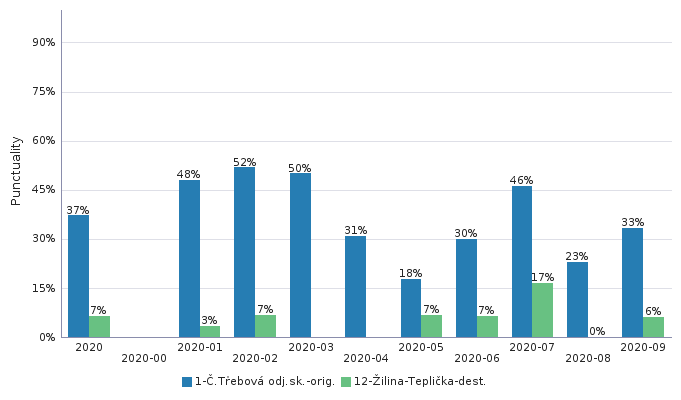 Graf 1 Dosažení hladiny přesnosti jízd vlaků relace „ČET-ŽIL via Horní Lideč“ se zpožděním méně než 30 min ve výchozí a cílové ŽST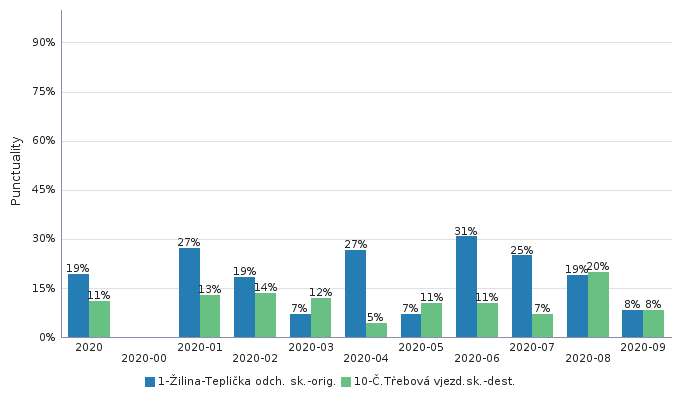 Graf 2 Dosažení hladiny přesnosti jízd vlaků relace „ŽIL-ČET via Horní Lideč“ se zpožděním méně než 30 min ve výchozí a cílové ŽST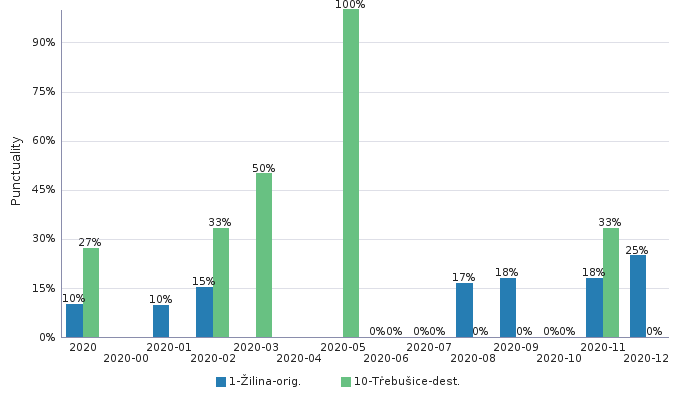 Graf 3 Dosažení hladiny přesnosti jízd vlaků relace „ŽIL-TŘE via Horní Lideč“ se zpožděním méně než 30 min ve výchozí a cílové ŽST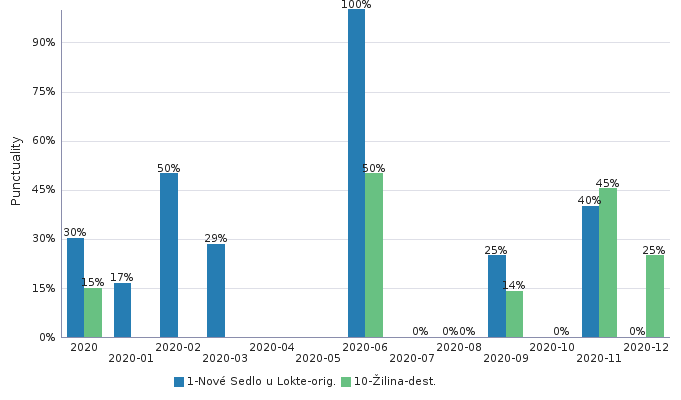 Graf 4 Dosažení hladiny přesnosti jízd vlaků relace „NSL-ŽIL via Horní Lideč“ se zpožděním méně než 30 min ve výchozí a cílové ŽST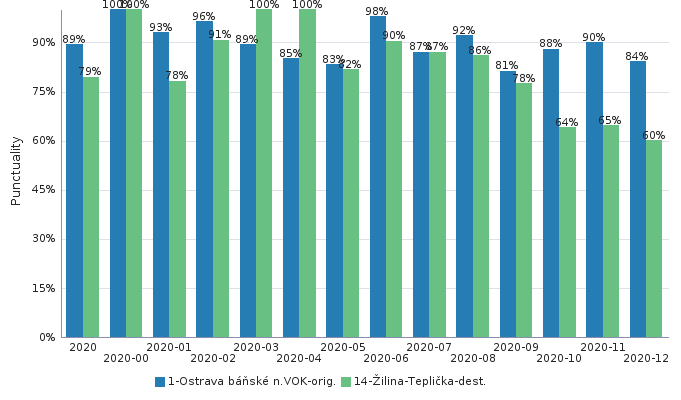 Graf 5 Dosažení hladiny přesnosti jízd vlaků relace „OVV-ŽIL via Čadca“ se zpožděním méně než 30 min ve výchozí a cílové ŽST

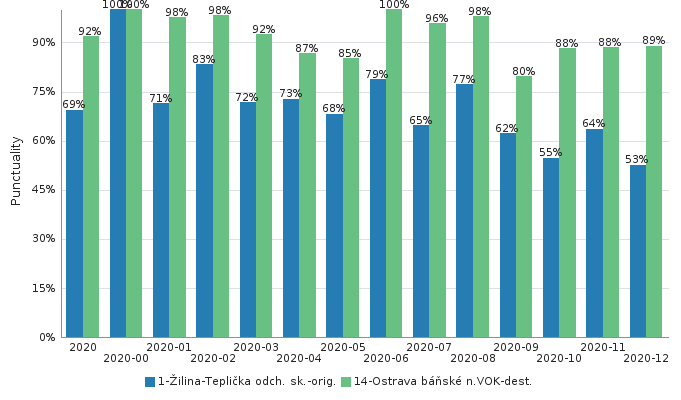 Graf 6 Dosažení hladiny přesnosti jízd vlaků relace „ŽIL-OVV via Čadca“ se zpožděním méně než 30 min ve výchozí a cílové ŽST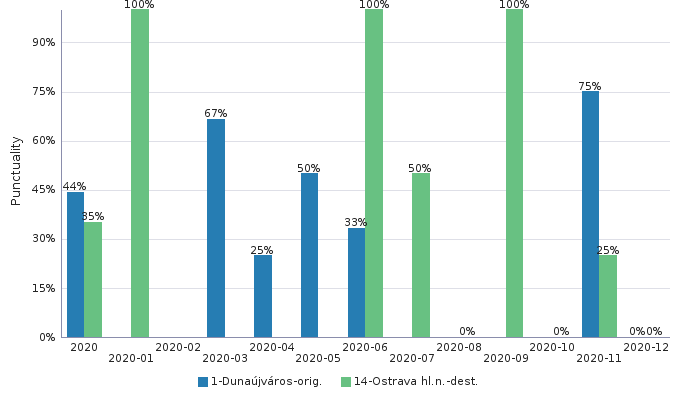 Graf 7 Dosažení hladiny přesnosti jízd vlaků relace „DUN-OVH via Čadca“ ve směru 1 se zpožděním méně než 30 min ve výchozí a cílové ŽST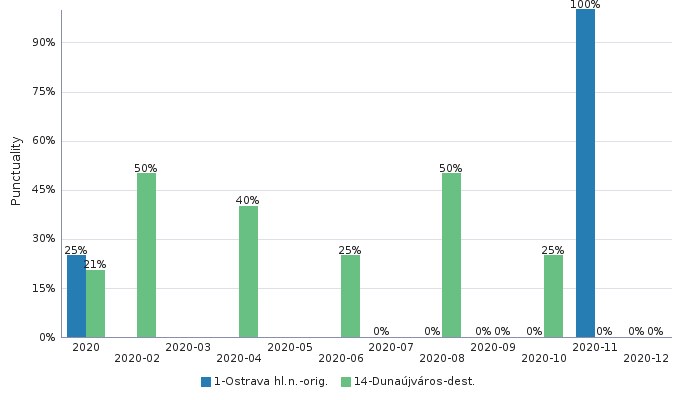 Graf 8 Dosažení hladiny přesnosti jízd vlaků relace „DUN-OVH via Čadca“ ve směru 2 se zpožděním méně než 30 min ve výchozí a cílové ŽST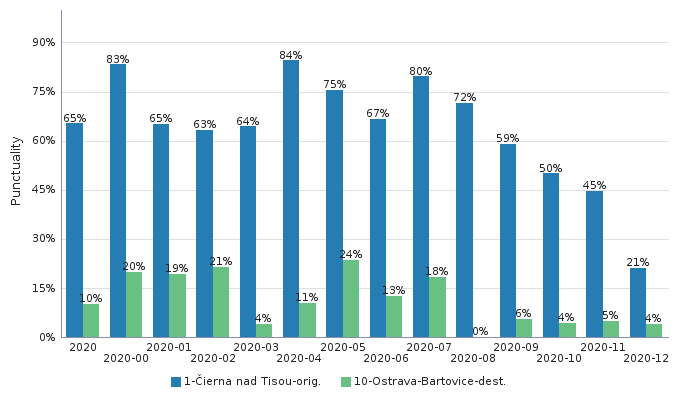 Graf 9 Dosažení hladiny přesnosti jízd vlaků relace „ČNT-OVB via Čadca“ se zpožděním méně než 30 min ve výchozí a cílové ŽST

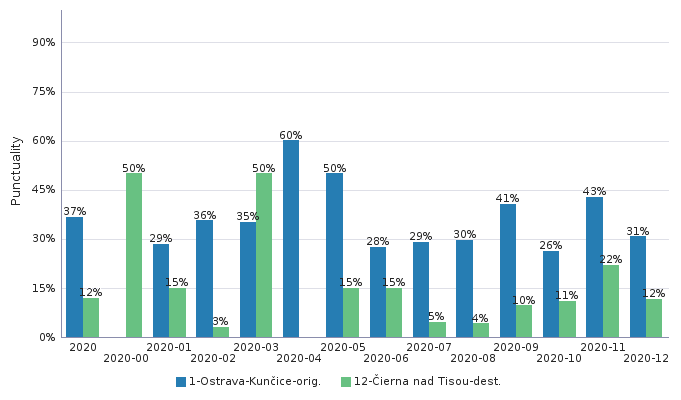 Graf 10 Dosažení hladiny přesnosti jízd vlaků relace „OVK-ČNT via Čadca“ se zpožděním méně než 30 min ve výchozí a cílové ŽST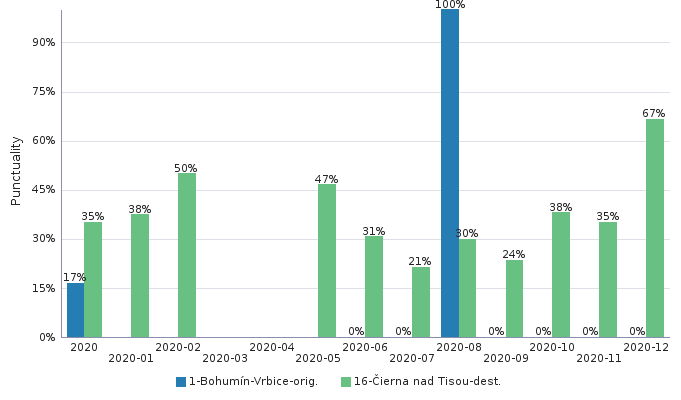 Graf 11 Dosažení hladiny přesnosti jízd vlaků relace „BOV-ČNT via Čadca“ se zpožděním méně než 30 min ve výchozí a cílové ŽST

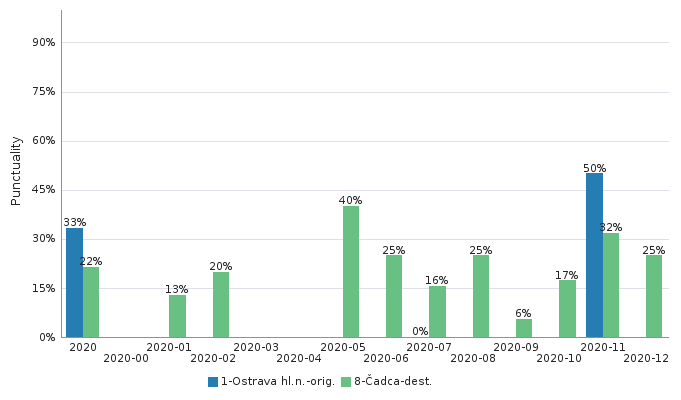 Graf 12 Dosažení hladiny přesnosti jízd vlaků relace „OVH-ČAD via Čadca“ se zpožděním méně než 30 min ve výchozí a cílové ŽST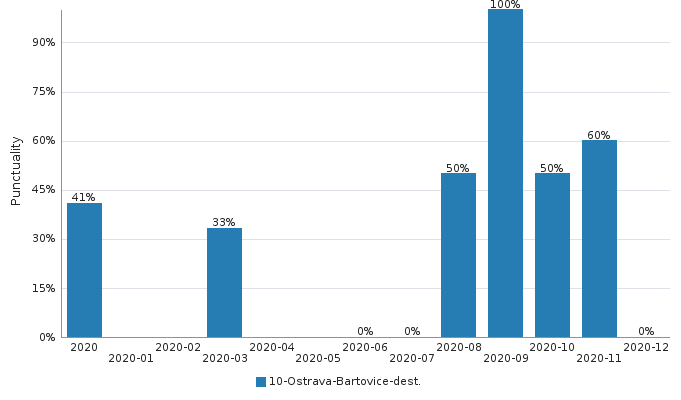 Graf 13 Dosažení hladiny přesnosti jízd vlaků relace „HPK-OVB via Čadca“ se zpožděním méně než 30 min ve výchozí a cílové ŽST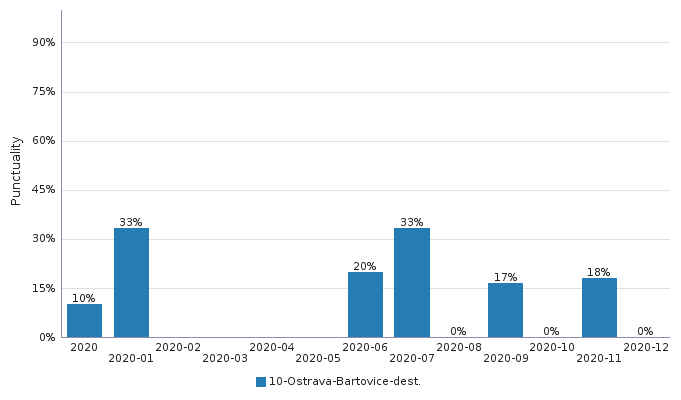 Graf 14 Dosažení hladiny přesnosti jízd vlaků relace „VEK-OVB via Čadca“ se zpožděním méně než 30 min ve výchozí a cílové ŽST

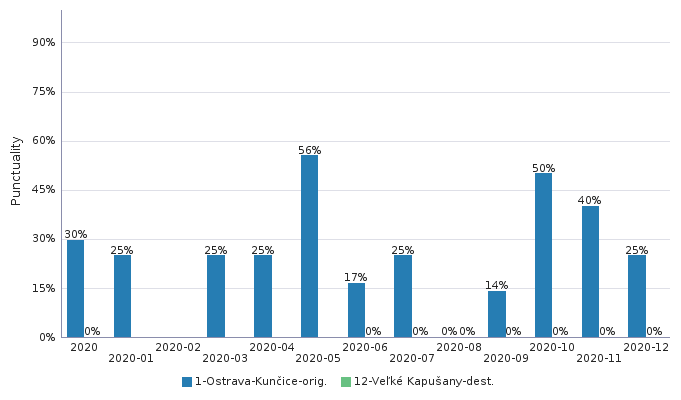 Graf 15 Dosažení hladiny přesnosti jízd vlaků relace „OVK-VEK via Čadca“ se zpožděním méně než 30 min ve výchozí a cílové ŽST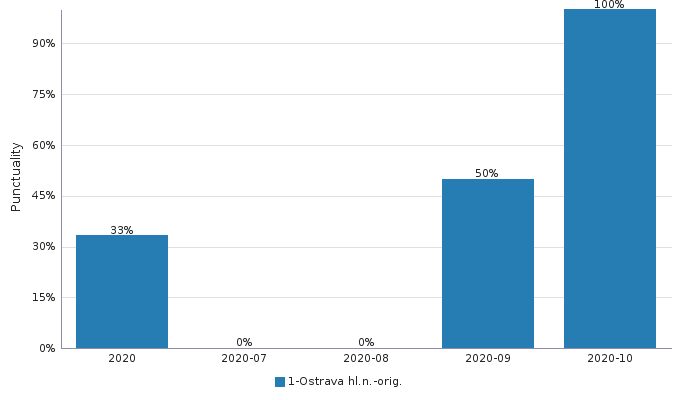 Graf 16 Dosažení hladiny přesnosti jízd vlaků relace „OVH-HPK via Čadca“ se zpožděním méně než 30 min ve výchozí a cílové ŽST

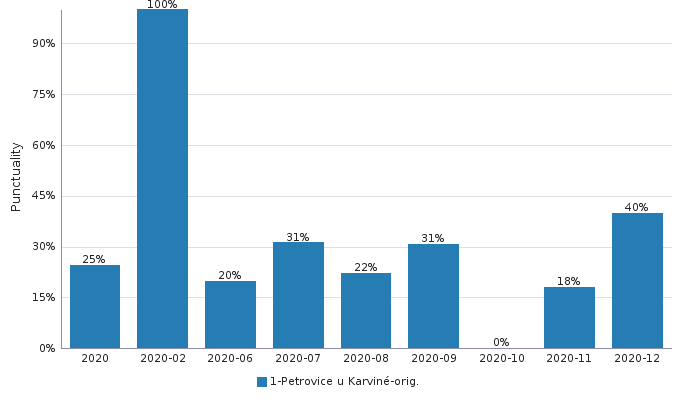 Graf 17 Dosažení hladiny přesnosti jízd vlaků relace „PUK-HPK via Čadca“ se zpožděním méně než 30 min ve výchozí a cílové ŽST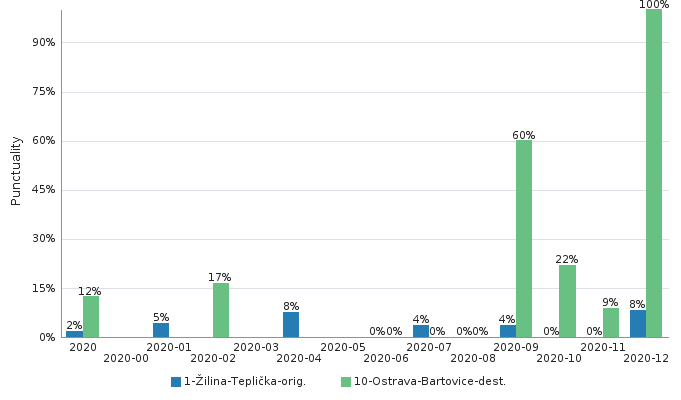 Graf 18 Dosažení hladiny přesnosti jízd vlaků relace „ŽIL-OVB via Čadca“ se zpožděním méně než 30 min ve výchozí a cílové ŽST

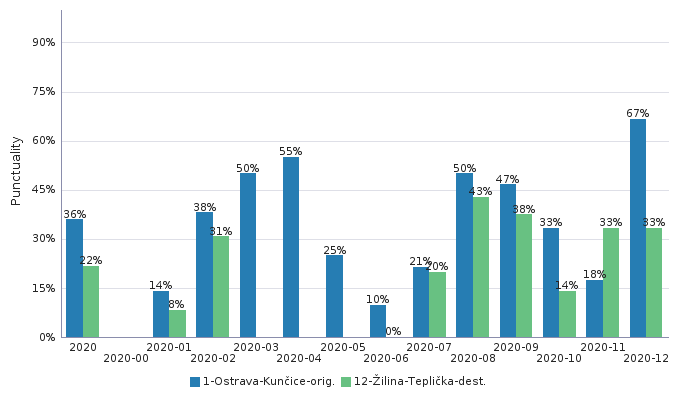 Graf 19 Dosažení hladiny přesnosti jízd vlaků relace „OVK-ŽIL via Čadca“ se zpožděním méně než 30 min ve výchozí a cílové ŽST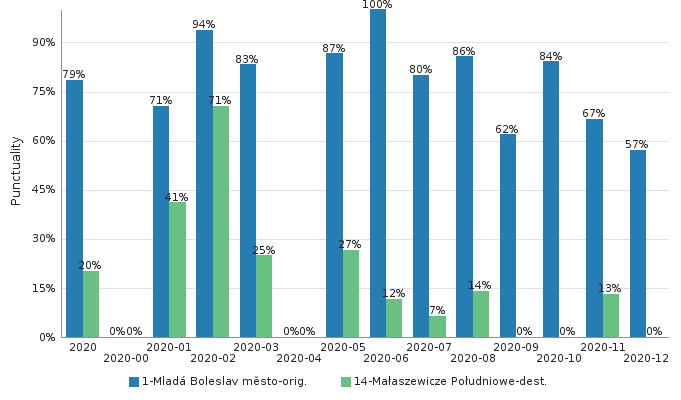 Graf 20 Dosažení hladiny přesnosti jízd vlaků relace „MLB-MAL“ ve směru 1 se zpožděním méně než 30 min ve výchozí a cílové ŽST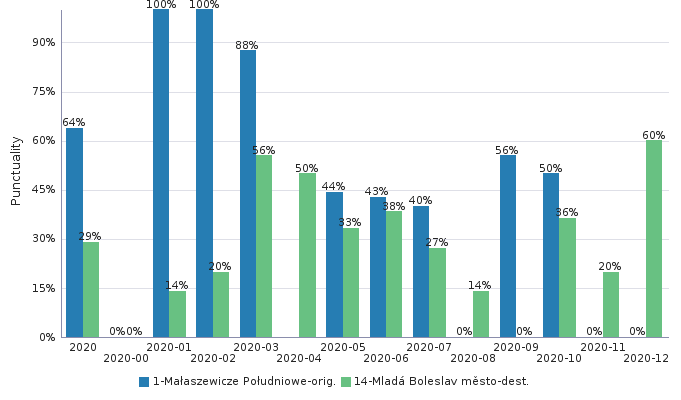 Graf 21 Dosažení hladiny přesnosti jízd vlaků relace „MLB-MAL“ ve směru 2 se zpožděním méně než 30 min ve výchozí a cílové ŽST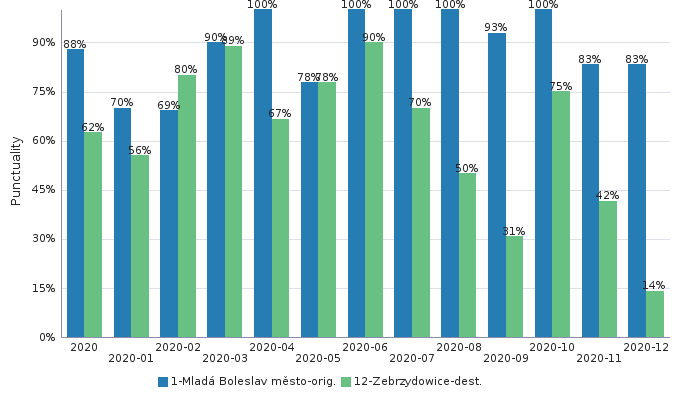 Graf 22 Dosažení hladiny přesnosti jízd vlaků relace „MLB-ZEB“ ve směru 1 se zpožděním méně než 30 min ve výchozí a cílové ŽST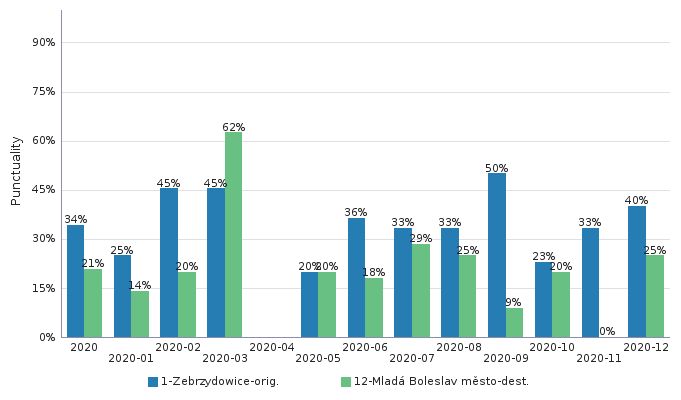 Graf 23 Dosažení hladiny přesnosti jízd vlaků relace „MLB-ZEB“ ve směru 2 se zpožděním méně než 30 min ve výchozí a cílové ŽSTDosažení hladiny přesnosti jízdy vlaků ve vybraných bodechTento ukazatel poskytuje informaci o podílu jízd zahrnutých vlaků ve sledovaném období splňujících stanovenou hladinu přesnosti jízdy se zpožděním méně než 30 minut ve vybraných bodech trasy vlaku.Zobrazení hodnot tohoto ukazatele pro jízdy vlaků jednotlivých relací je provedeno níže formou grafů dle údajů tabulky 28.Tabulka 28 Dosažení hladiny přesnosti jízdy vlaků ve vybraných bodech – seznam grafůChybějící data o přesnosti jízdy za v níže uvedených grafech nevyskytující body jsou způsobena nedostupností těchto dat v TIS, tzn. že v příslušném období nebyla do TIS poskytnuta data o jízdě jediného vlaku daným bodem.Detaily o úplnosti dat a definice vybraných bodů pro jednotlivé relace lze nalézt v kapitole 3.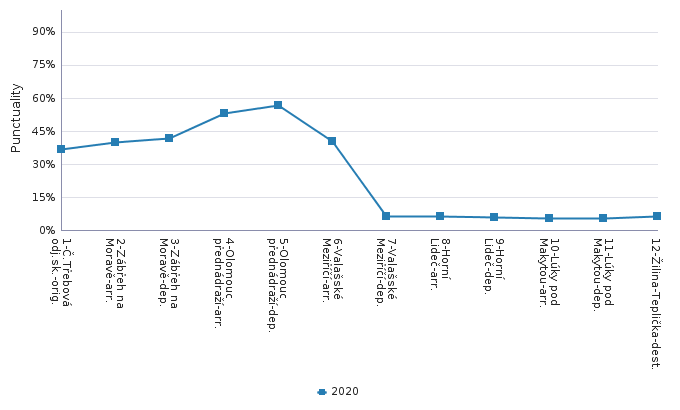 Graf 24 Dosažení hladiny přesnosti jízd vlaků relace „ČET-ŽIL via Horní Lideč“ se zpožděním méně než 30 min
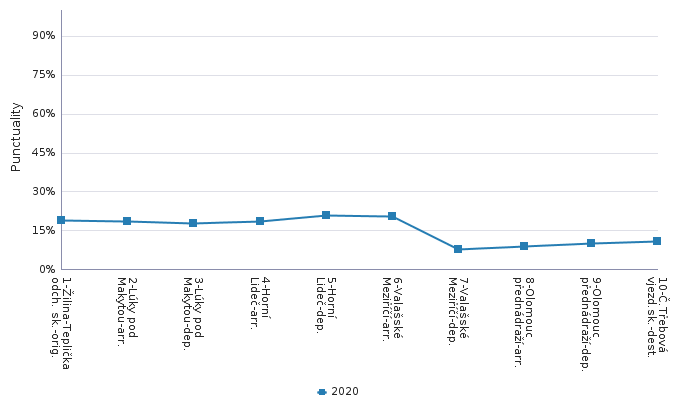 Graf 25 Dosažení hladiny přesnosti jízd vlaků relace „ŽIL-ČET via Horní Lideč“ se zpožděním méně než 30 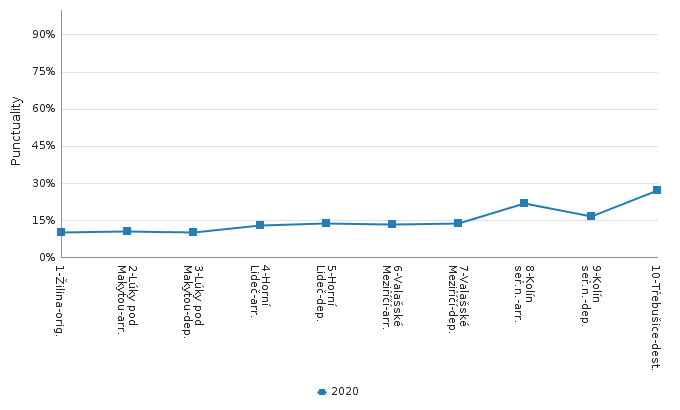 Graf 26 Dosažení hladiny přesnosti jízd vlaků relace „ŽIL-TŘE via Horní Lideč“ se zpožděním méně než 30 min
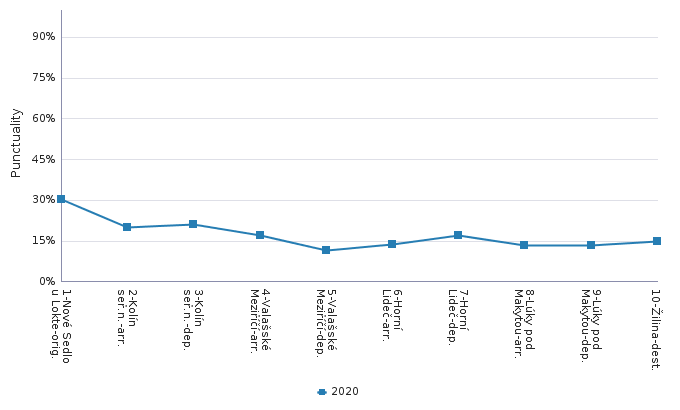 Graf 27 Dosažení hladiny přesnosti jízd vlaků relace „NSL-ŽIL via Horní Lideč“ se zpožděním méně než 30 min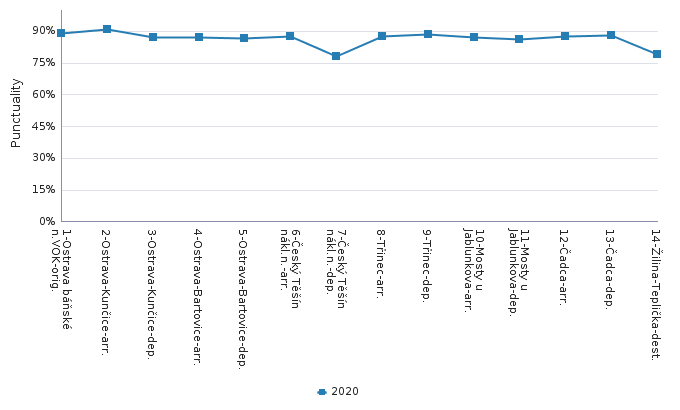 Graf 28 Dosažení hladiny přesnosti jízd vlaků relace „OVV-ŽIL via Čadca“ se zpožděním méně než 30 min
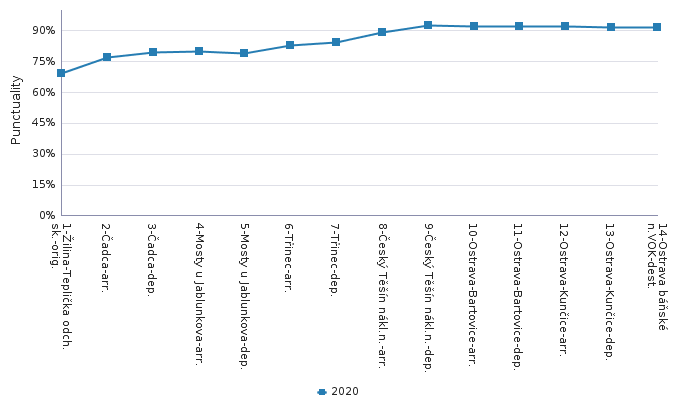 Graf 29 Dosažení hladiny přesnosti jízd vlaků relace „ŽIL-OVV via Čadca“ se zpožděním méně než 30 min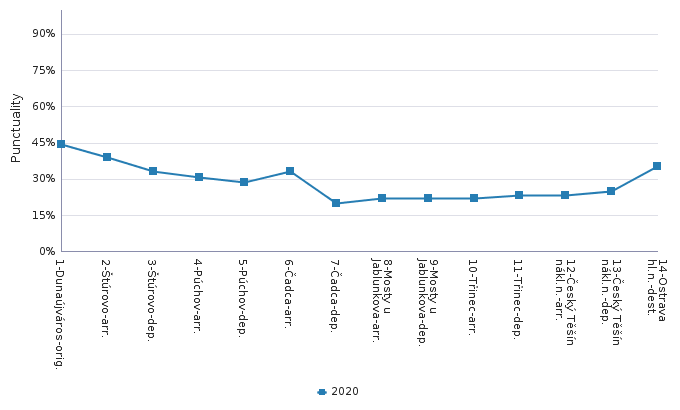 Graf 30 Dosažení hladiny přesnosti jízd vlaků relace „DUN-OVH via Čadca“ ve směru 1 se zpožděním méně než 30 min
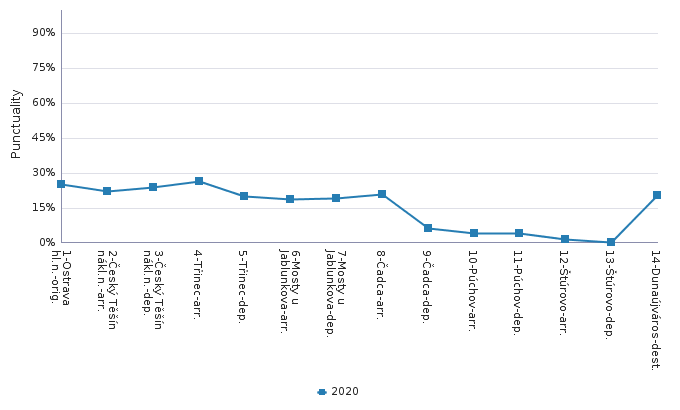 Graf 31 Dosažení hladiny přesnosti jízd vlaků relace „DUN-OVH via Čadca“ ve směru 2 se zpožděním méně než 30 min 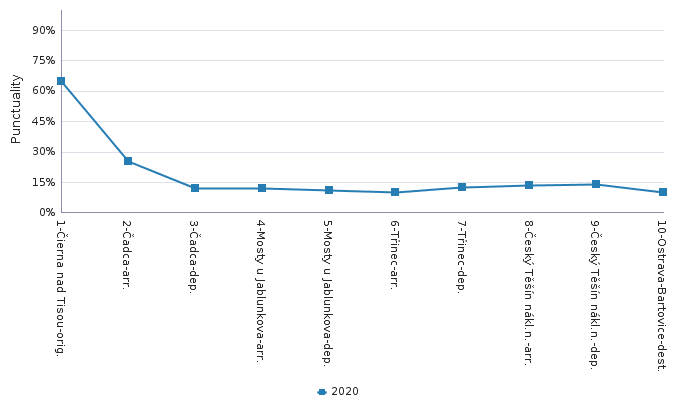 Graf 32 Dosažení hladiny přesnosti jízd vlaků relace „ČNT-OVB via Čadca“ se zpožděním méně než 30 min
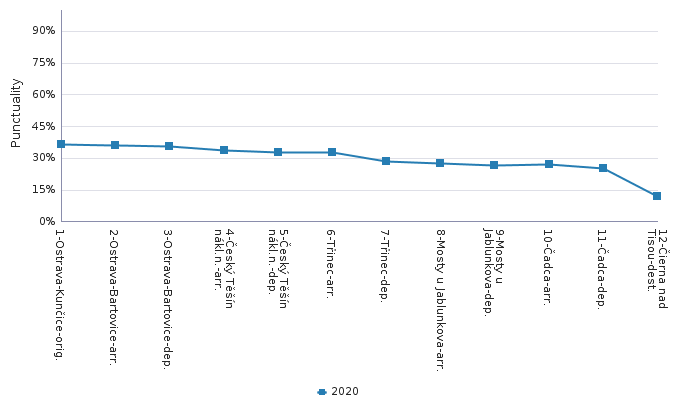 Graf 33 Dosažení hladiny přesnosti jízd vlaků relace „OVK-ČNT via Čadca“ se zpožděním méně než 30 min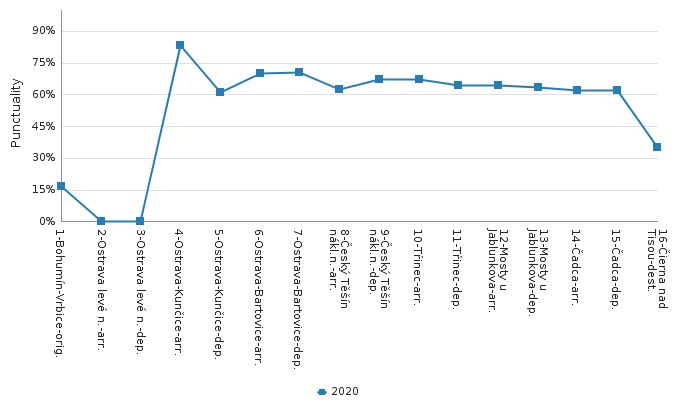 Graf 34 Dosažení hladiny přesnosti jízd vlaků relace „BOV-ČNT via Čadca“ se zpožděním méně než 30 min
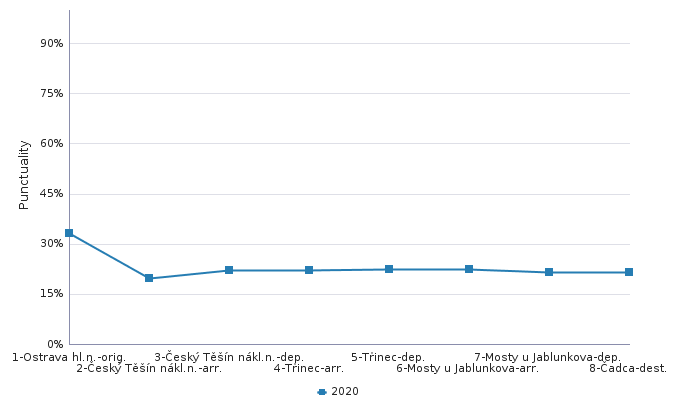 Graf 35 Dosažení hladiny přesnosti jízd vlaků relace „OVH-ČAD via Čadca“ se zpožděním méně než 30 min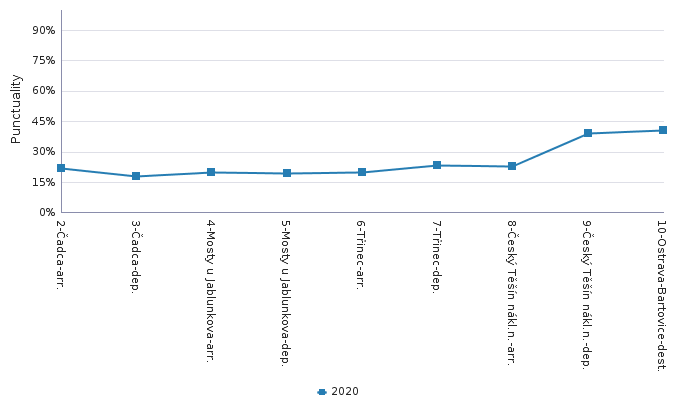 Graf 36 Dosažení hladiny přesnosti jízd vlaků relace „HPK-OVB via Čadca“ se zpožděním méně než 30 min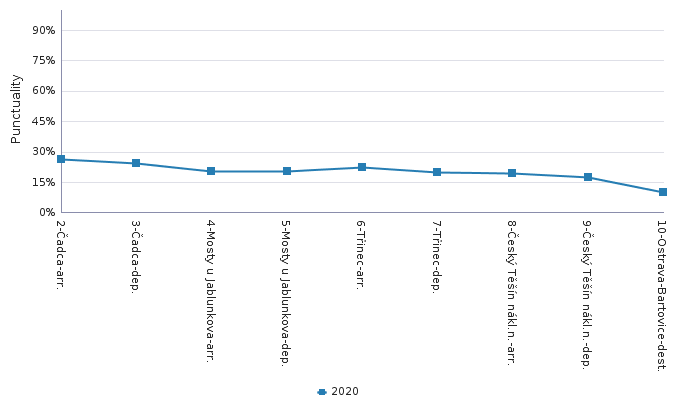 Graf 37 Dosažení hladiny přesnosti jízd vlaků relace „VEK-OVB via Čadca“ se zpožděním méně než 30 min
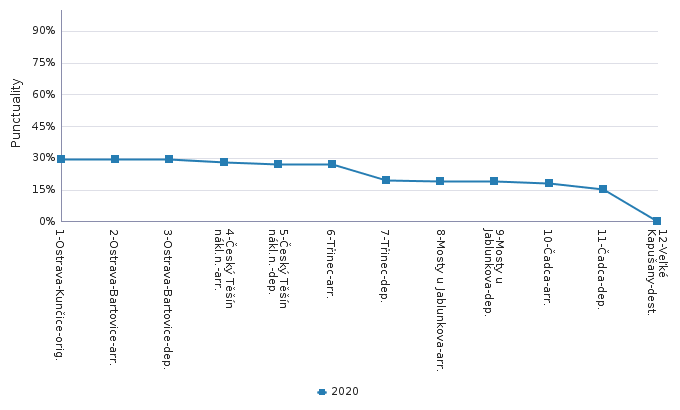 Graf 38 Dosažení hladiny přesnosti jízd vlaků relace „OVK-VEK via Čadca“ se zpožděním méně než 30 min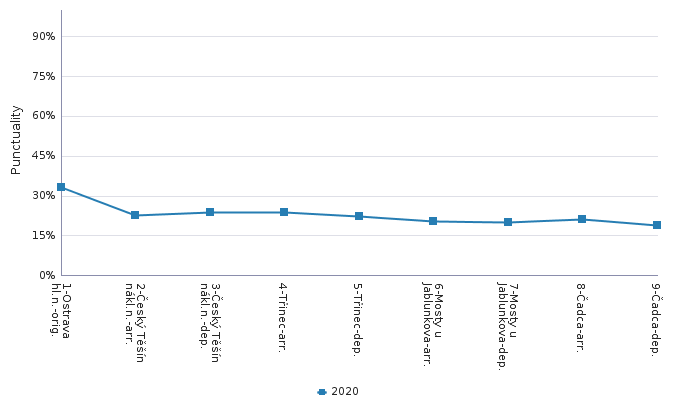 Graf 39 Dosažení hladiny přesnosti jízd vlaků relace „OVH-HPK via Čadca“ se zpožděním méně než 30 min
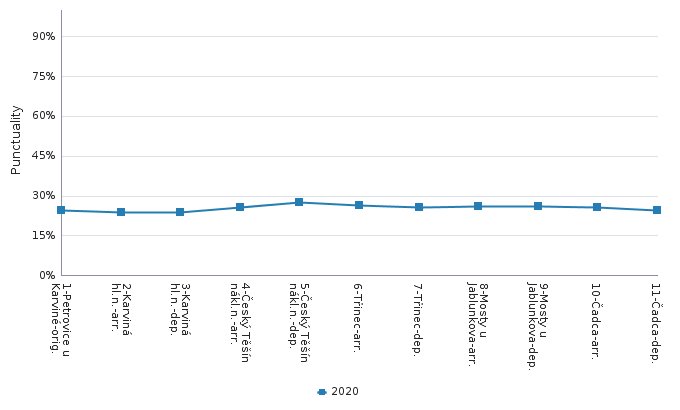 Graf 40 Dosažení hladiny přesnosti jízd vlaků relace „PUK-HPK via Čadca“ se zpožděním méně než 30 min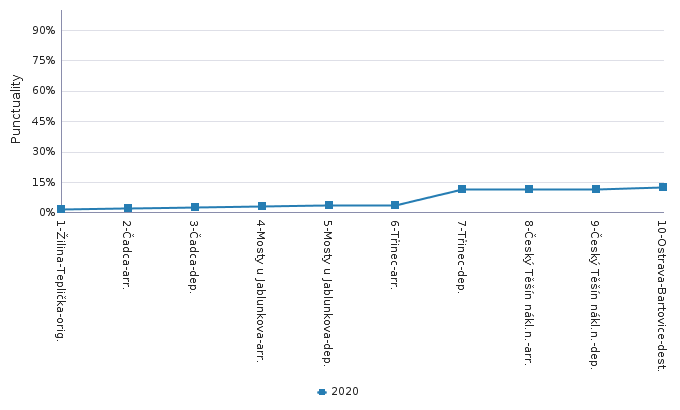 Graf 41 Dosažení hladiny přesnosti jízd vlaků relace „ŽIL-OVB via Čadca“ se zpožděním méně než 30 min
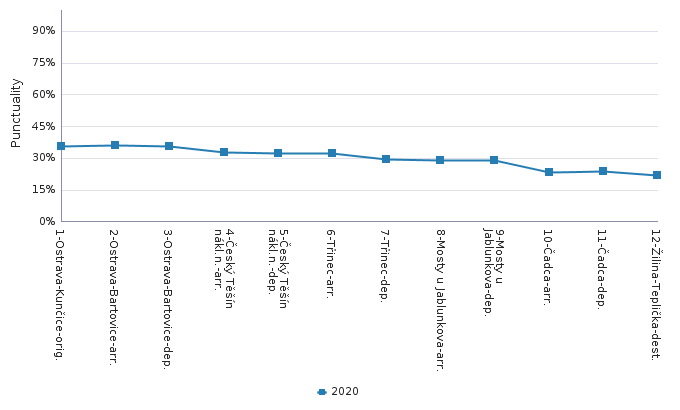 Graf 42 Dosažení hladiny přesnosti jízd vlaků relace „OVK-ŽIL via Čadca“ se zpožděním méně než 30 min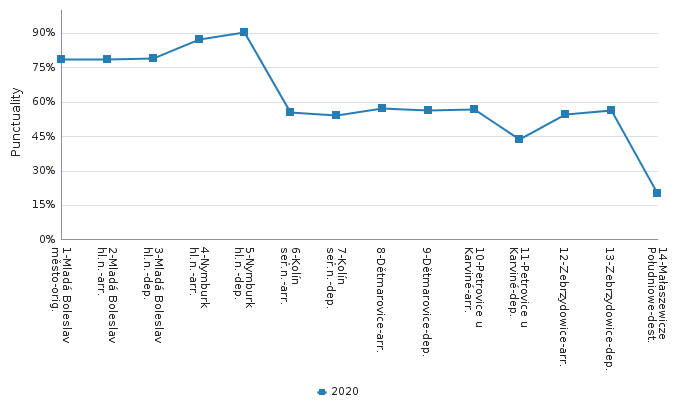 Graf 43 Dosažení hladiny přesnosti jízd vlaků relace „MLB-MAL“ ve směru 1 se zpožděním méně než 30 min
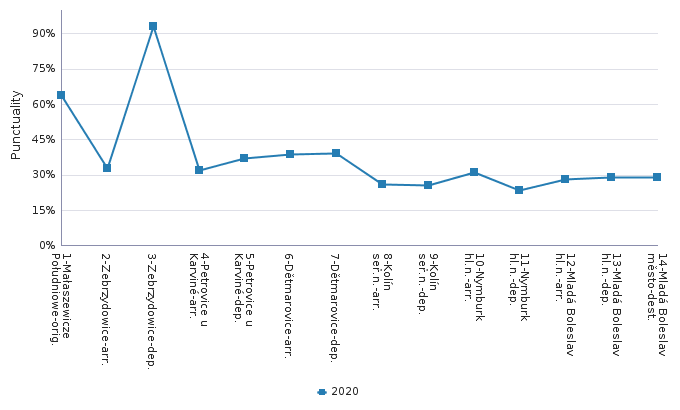 Graf 44 Dosažení hladiny přesnosti jízd vlaků relace „MLB-MAL“ ve směru 2 se zpožděním méně než 30 min 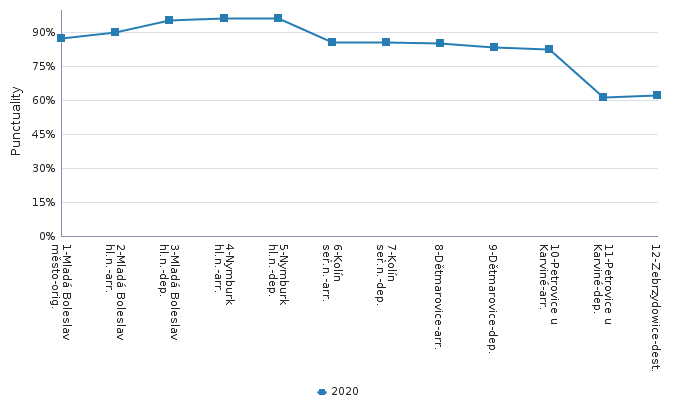 Graf 45 Dosažení hladiny přesnosti jízd vlaků relace „MLB-ZEB“ ve směru 1 se zpožděním méně než 30 min
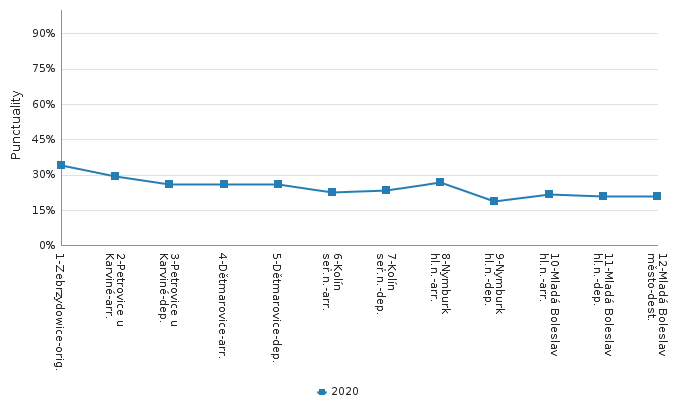 Graf 46 Dosažení hladiny přesnosti jízd vlaků relace „MLB-ZEB“ ve směru 2 se zpožděním méně než 30 minPrůměrná odchylka jízdy od JŘTento ukazatel poskytuje informaci o průměrné odchylce jízdy zahrnutých vlaků od JŘ ve vybraných bodech ve sledovaném období. Hodnoty tohoto ukazatele jsou uvedeny v minutách.Zobrazení hodnot tohoto ukazatele pro jízdy vlaků jednotlivých relací je provedeno níže formou grafů dle údajů tabulky 29.Tabulka 29 Průměrná odchylka jízdy od JŘ – seznam grafůChybějící data o průměrné odchylce jízdy od JŘ za v níže uvedených grafech nevyskytující body jsou způsobena nedostupností těchto dat v TIS, tzn. že v příslušném období nebyla do TIS poskytnuta data o jízdě jediného vlaku daným bodem.Detaily o úplnosti dat a definice vybraných bodů pro jednotlivé relace lze nalézt v kapitole 3.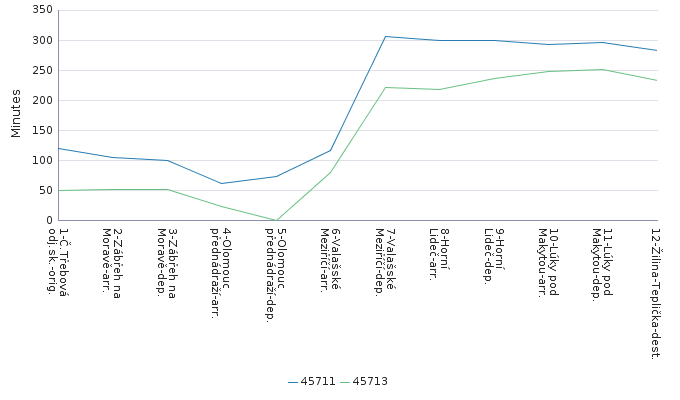 Graf 47 Průměrná odchylka jízd vlaků relace „ČET-ŽIL via Horní Lideč“ od JŘ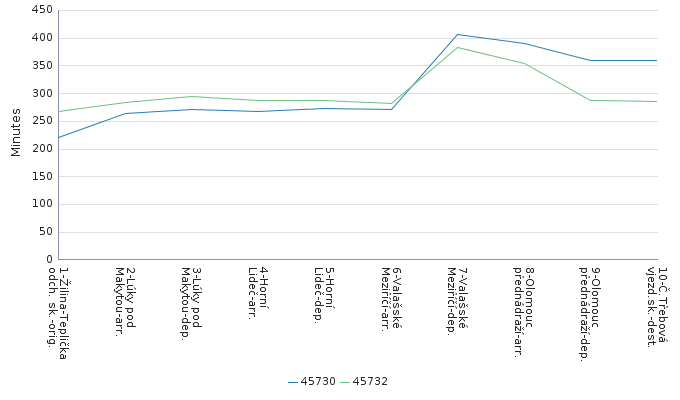 Graf 48 Průměrná odchylka jízd vlaků relace „ŽIL-ČET via Horní Lideč“ od JŘ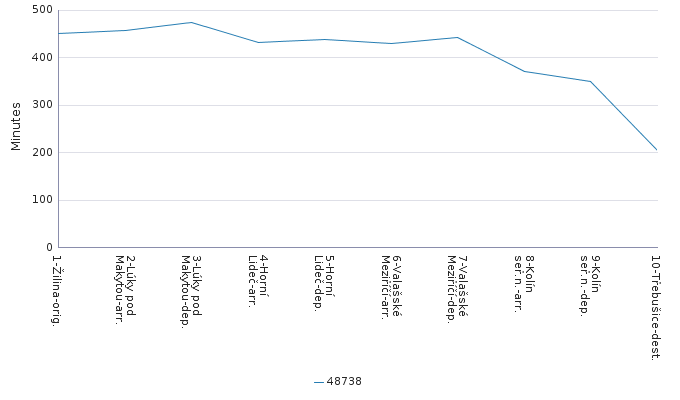 Graf 49 Průměrná odchylka jízd vlaků relace „ŽIL-TŘE via Horní Lideč“ od JŘ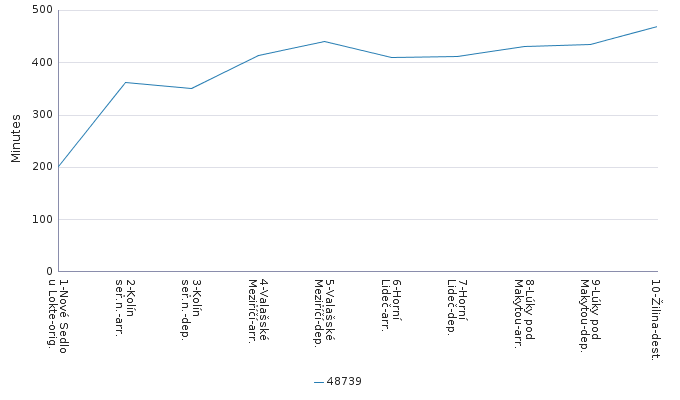 Graf 50 Průměrná odchylka jízd vlaků relace „NSL-ŽIL via Horní Lideč“ od JŘ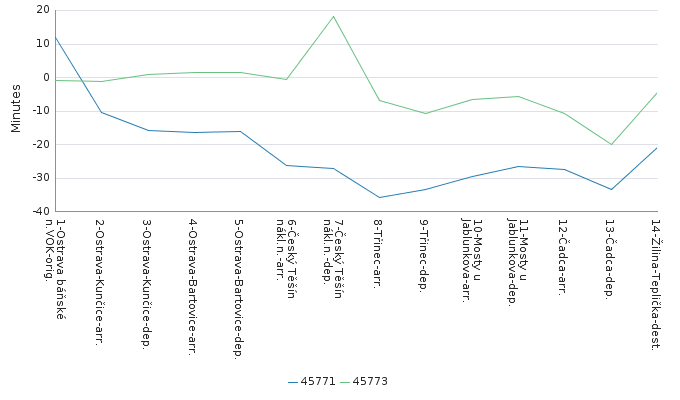 Graf 51 Průměrná odchylka jízd vlaků relace „OVV-ŽIL via Čadca“ od JŘ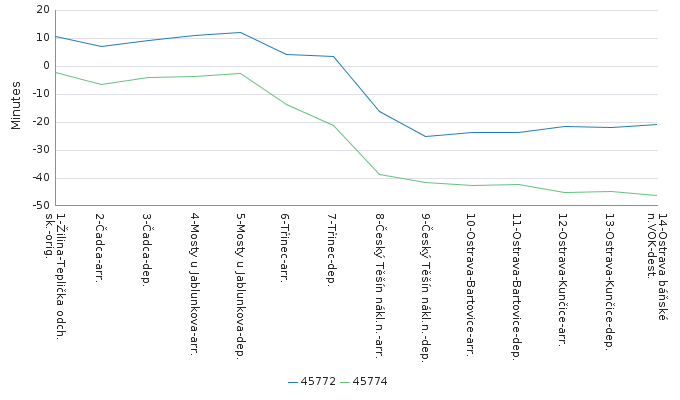 Graf 52 Průměrná odchylka jízd vlaků relace „ŽIL-OVV via Čadca“ od JŘ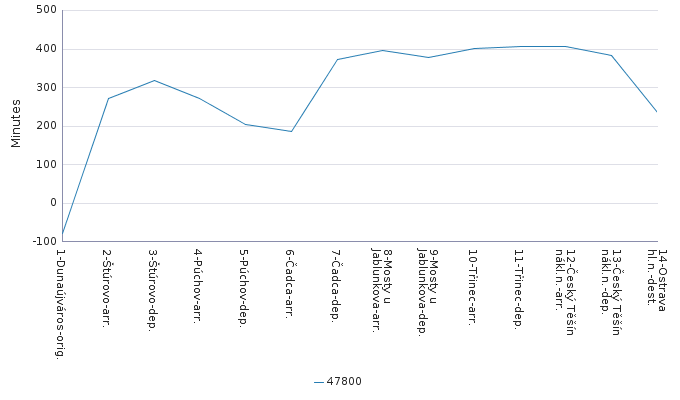 Graf 53 Průměrná odchylka jízd vlaků relace „DUN-OVH via Čadca“ ve směru 1 od JŘ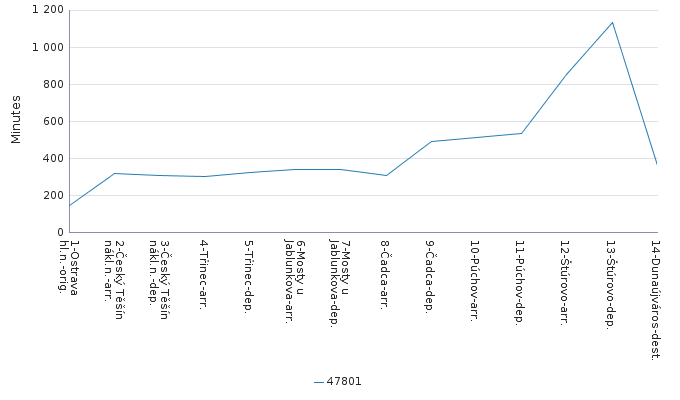 Graf 54 Průměrná odchylka jízd vlaků relace „DUN-OVH via Čadca“ ve směru 2 od JŘ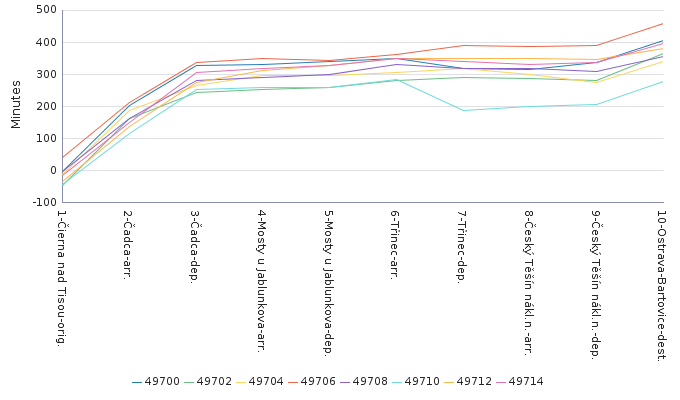 Graf 55 Průměrná odchylka jízd vlaků relace „ČNT-OVB via Čadca“ od JŘ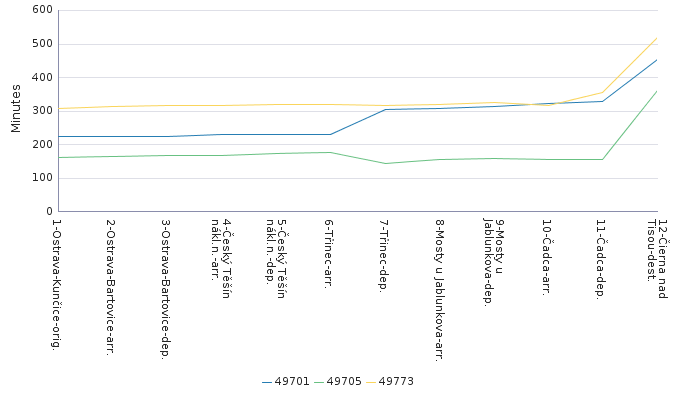 Graf 56 Průměrná odchylka jízd vlaků relace „OVK-ČNT via Čadca“ od JŘ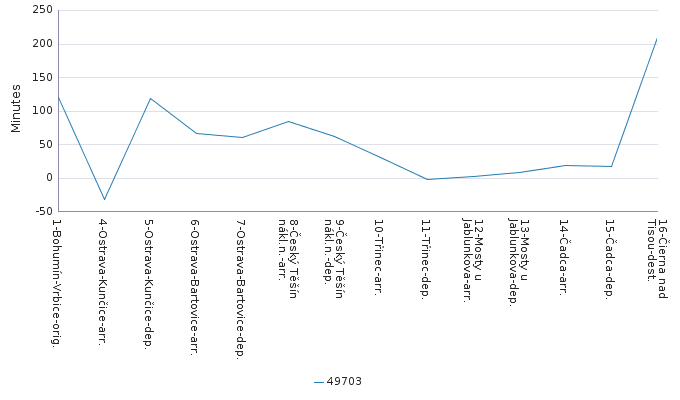 Graf 57 Průměrná odchylka jízd vlaků relace „BOV-ČNT via Čadca“ od JŘ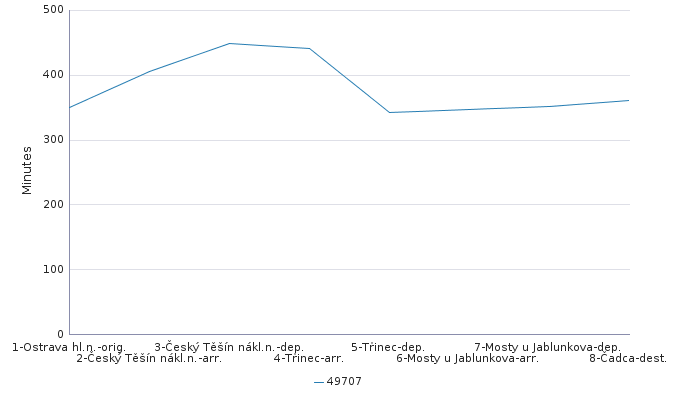 Graf 58 Průměrná odchylka jízd vlaků relace „OVH-ČAD via Čadca“ od JŘ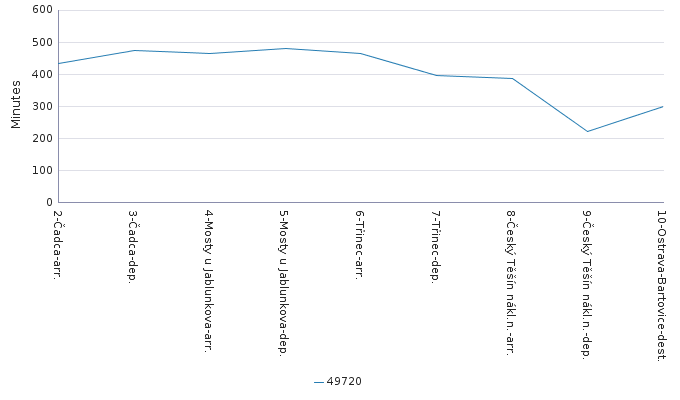 Graf 59 Průměrná odchylka jízd vlaků relace „HPK-OVB via Čadca“ od JŘ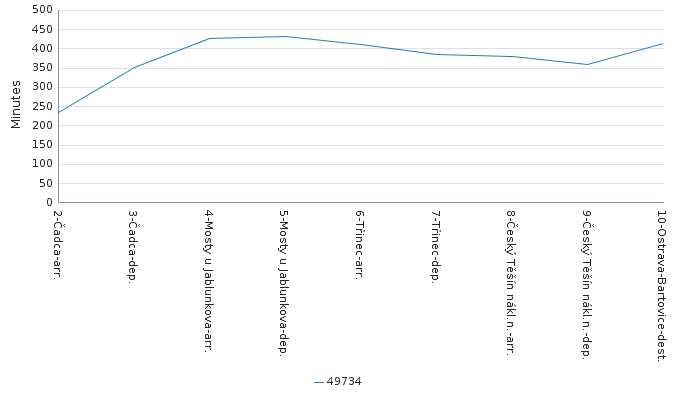 Graf 60 Průměrná odchylka jízd vlaků relace „VEK-OVB via Čadca“ od JŘ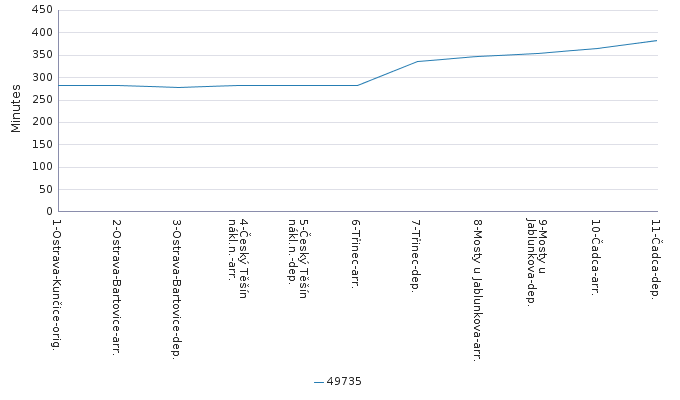 Graf 61 Průměrná odchylka jízd vlaků relace „OVK-VEK via Čadca“ od JŘ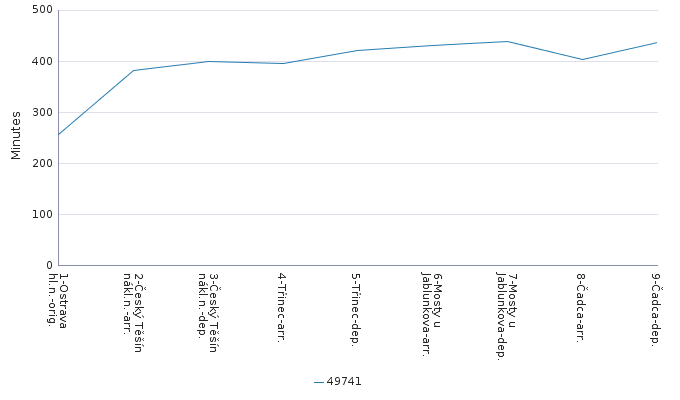 Graf 62 Průměrná odchylka jízd vlaků relace „OVH-HPK via Čadca“ od JŘ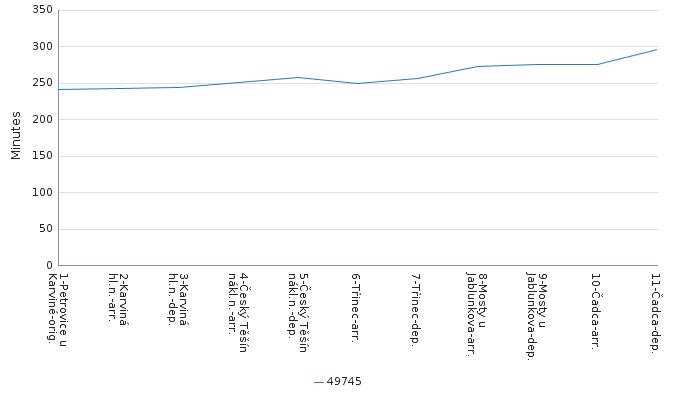 Graf 63 Průměrná odchylka jízd vlaků relace „PUK-HPK via Čadca“ od JŘ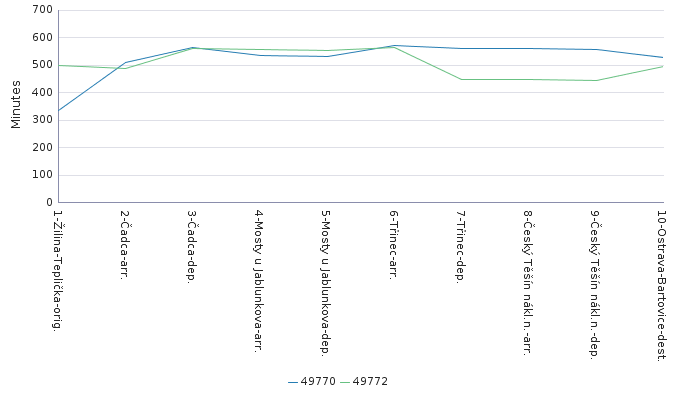 Graf 64 Průměrná odchylka jízd vlaků relace „ŽIL-OVB via Čadca“ od JŘ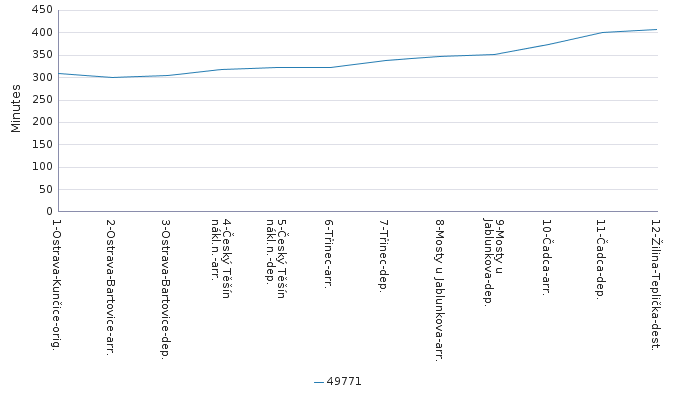 Graf 65 Průměrná odchylka jízd vlaků relace „OVK-ŽIL via Čadca“ od JŘ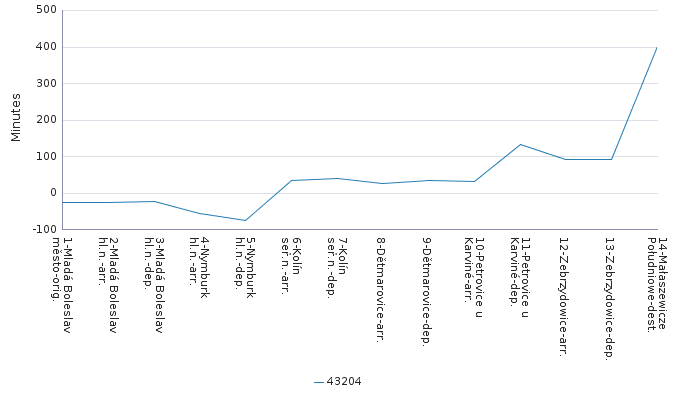 Graf 66 Průměrná odchylka jízd vlaků relace „MLB-MAL“ ve směru 1 od JŘ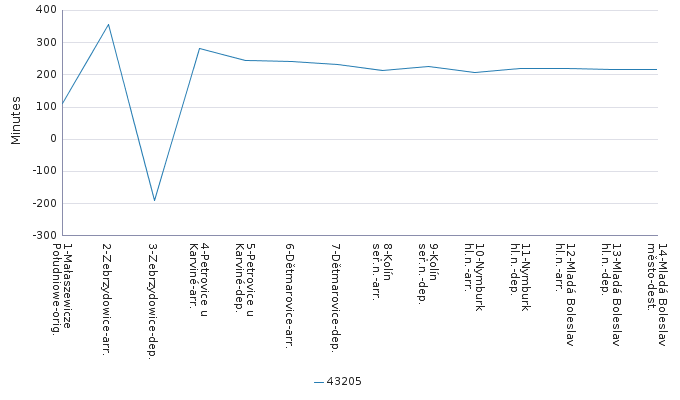 Graf 67 Průměrná odchylka jízd vlaků relace „MLB-MAL“ ve směru 2 od JŘ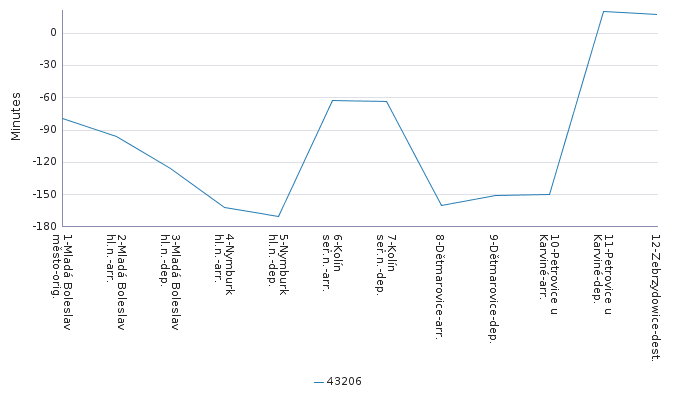 Graf 68 Průměrná odchylka jízd vlaků relace „MLB-ZEB“ ve směru 1 od JŘ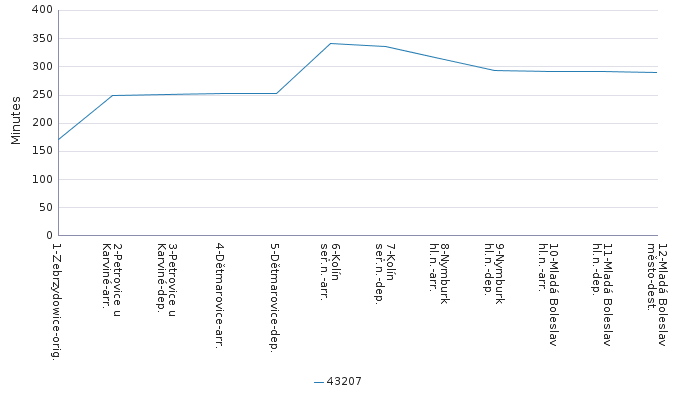 Graf 69 Průměrná odchylka jízd vlaků relace „MLB-ZEB“ ve směru 2 od JŘOdpovědnost za vznik nebo navýšení zpoždění jízdy vlakuTento ukazatel poskytuje informaci o odpovědnosti (provozovatel dráhy, dopravce, externí důvody a sekundární důvody) za vznik nebo navýšení zpoždění jízd zahrnutých vlaků ve sledovaném období. Odpovědnost je stanovena na základě odůvodnění vzniku nebo navýšení zpoždění jízdy vlaku provozovatelem dráhy dle principů uvedených ve vyhlášce UIC č. 450-2 a je uvedena v minutách.Zobrazení hodnot tohoto ukazatele pro jízdy vlaků jednotlivých relací je provedeno níže formou grafů dle údajů tabulky 30.Tabulka 30 Odpovědnost za vznik nebo navýšení zpoždění jízdy vlaku – seznam grafů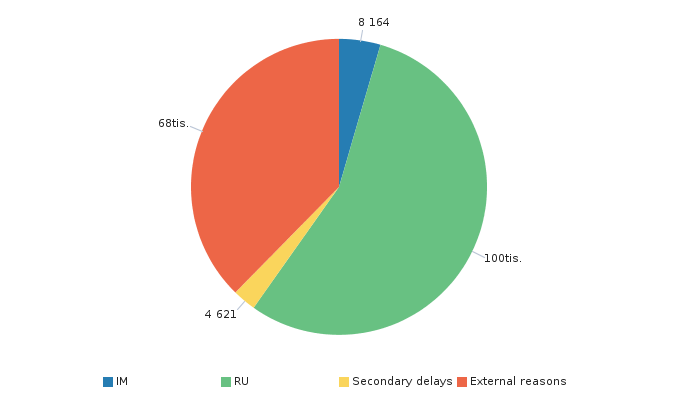 Graf 70 Odpovědnost za vznik nebo navýšení zpoždění jízd vlaků relace „ČET-ŽIL via Horní Lideč“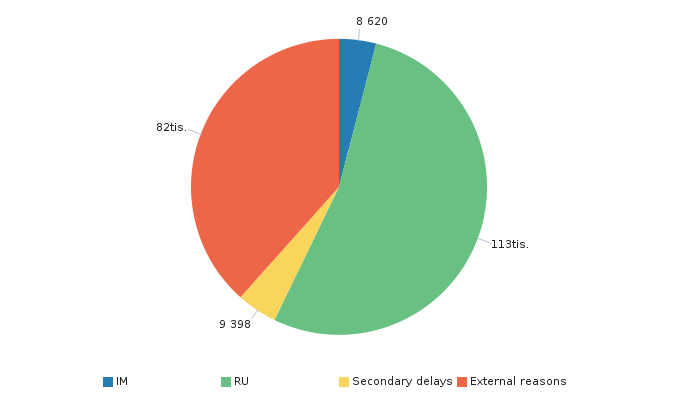 Graf 71 Odpovědnost za vznik nebo navýšení zpoždění jízd vlaků relace „ŽIL-ČET via Horní Lideč“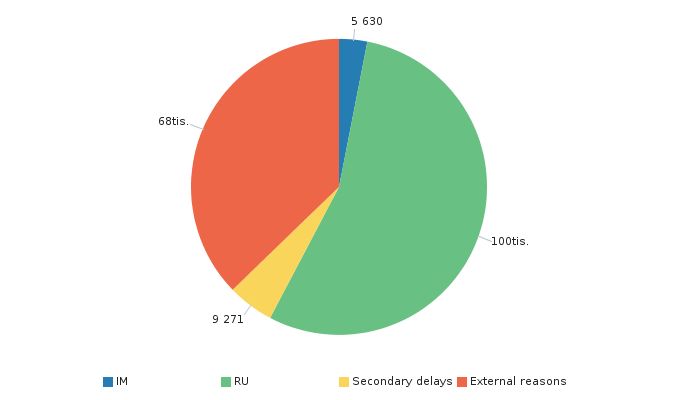 Graf 72 Odpovědnost za vznik nebo navýšení zpoždění jízd vlaků relace „ŽIL-TŘE via Horní Lideč “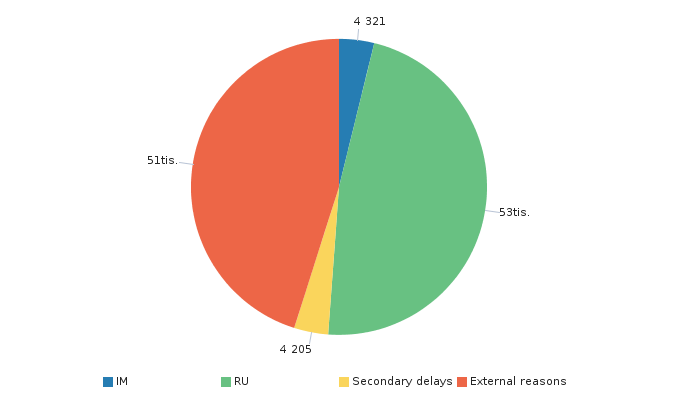 Graf 73 Odpovědnost za vznik nebo navýšení zpoždění jízd vlaků relace „NSL-ŽIL via Horní Lideč“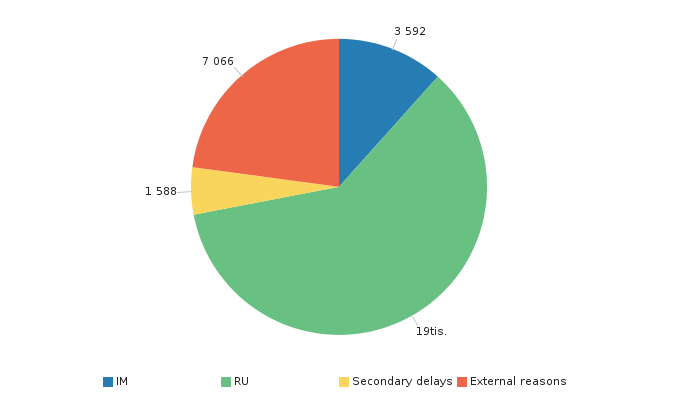 Graf 74 Odpovědnost za vznik nebo navýšení zpoždění jízd vlaků relace „OVV-ŽIL via Čadca“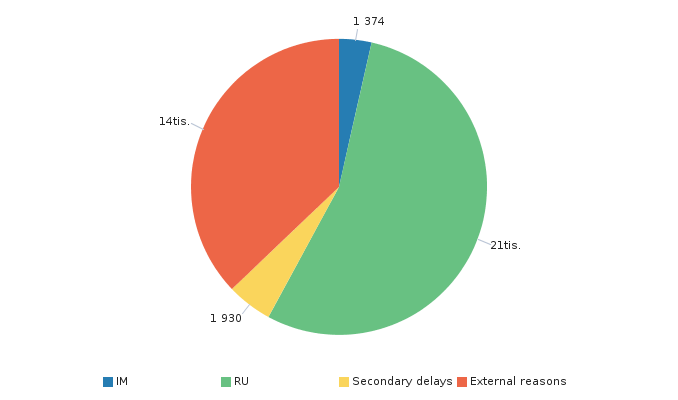 Graf 75 Odpovědnost za vznik nebo navýšení zpoždění jízd vlaků relace „ŽIL-OVV via Čadca“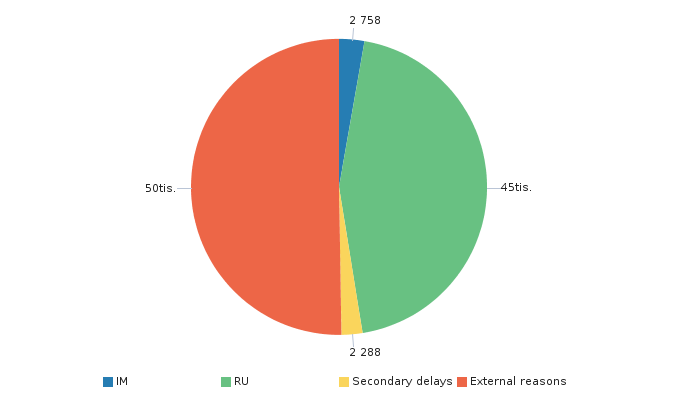 Graf 76 Odpovědnost za vznik nebo navýšení zpoždění jízd vlaků relace „DUN-OVH via Čadca“ ve směru 1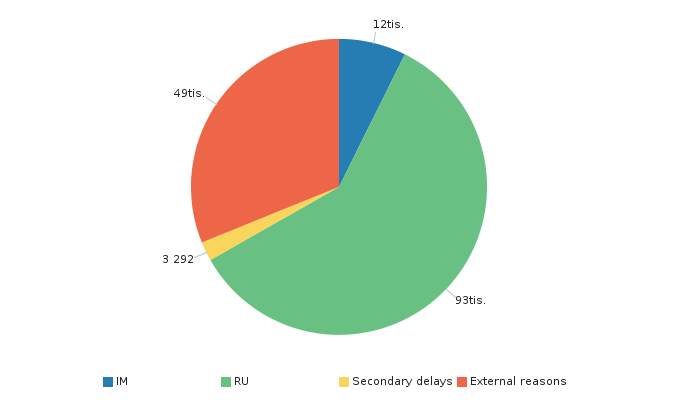 Graf 77 Odpovědnost za vznik nebo navýšení zpoždění jízd vlaků relace „DUN-OVH via Čadca“ ve směru 2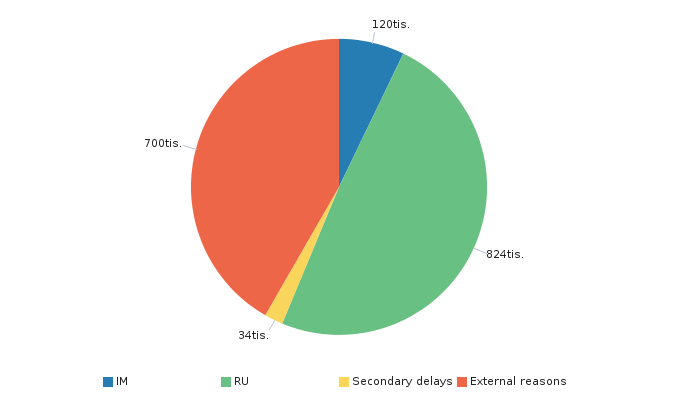 Graf 78 Odpovědnost za vznik nebo navýšení zpoždění jízd vlaků relace „ČNT-OVB via Čadca“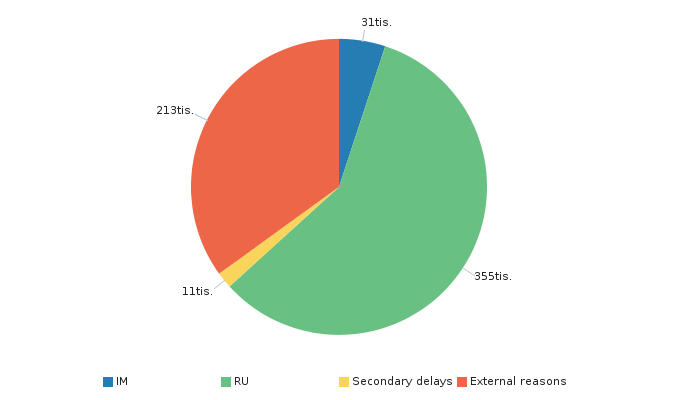 Graf 79 Odpovědnost za vznik nebo navýšení zpoždění jízd vlaků relace „OVK-ČNT via Čadca“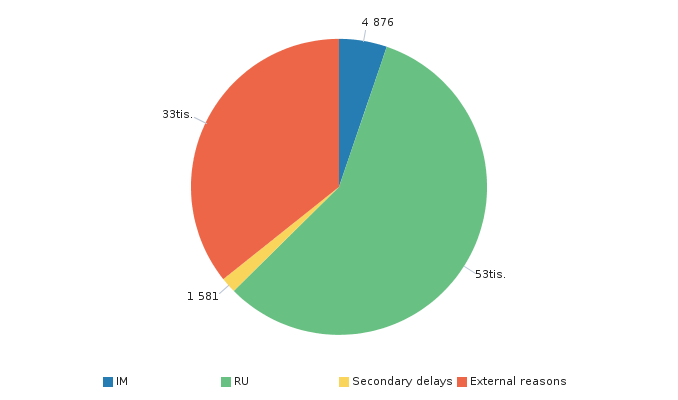 Graf 80 Odpovědnost za vznik nebo navýšení zpoždění jízd vlaků relace „BOV-ČNT via Čadca“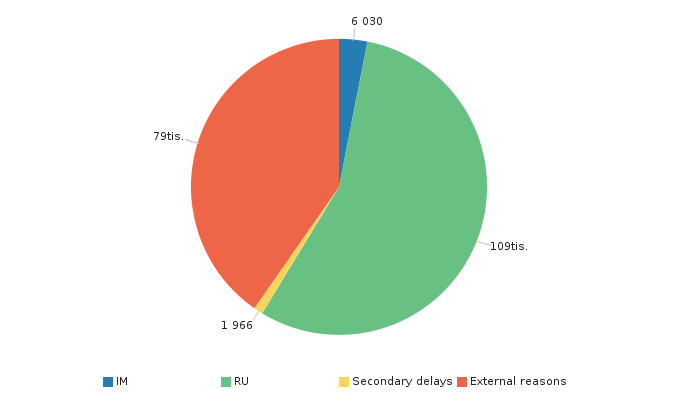 Graf 81 Odpovědnost za vznik nebo navýšení zpoždění jízd vlaků relace „OVH-ČAD via Čadca“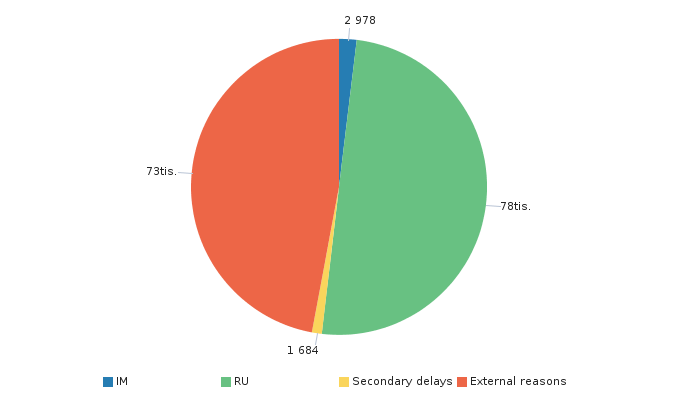 Graf 82 Odpovědnost za vznik nebo navýšení zpoždění jízd vlaků relace „HPK-OVB via Čadca“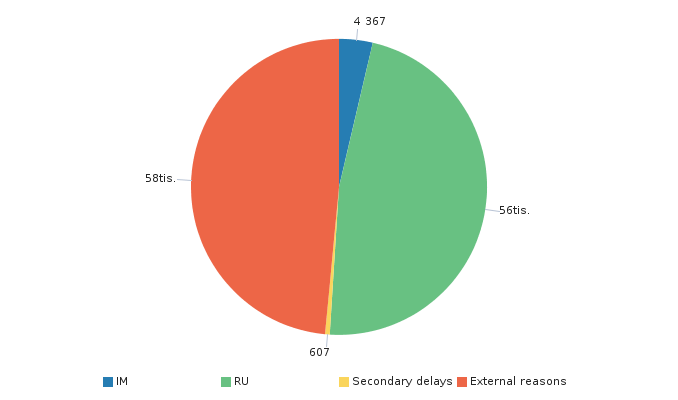 Graf 83 Odpovědnost za vznik nebo navýšení zpoždění jízd vlaků relace „VEK-OVB via Čadca“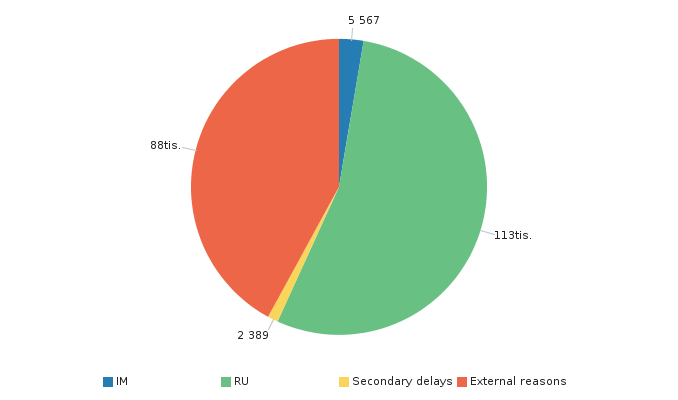 Graf 84 Odpovědnost za vznik nebo navýšení zpoždění jízd vlaků relace „OVK-VEK via Čadca“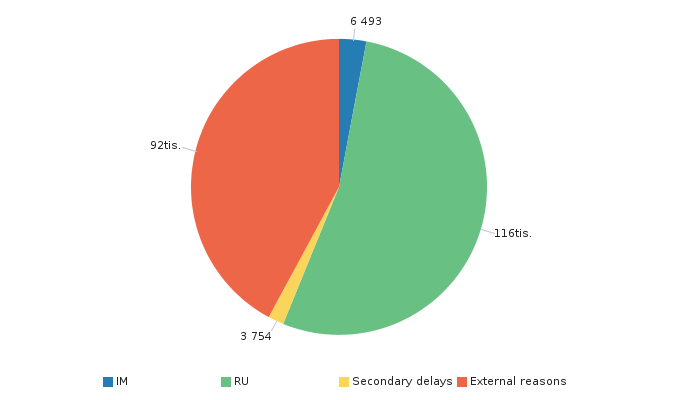 Graf 85 Odpovědnost za vznik nebo navýšení zpoždění jízd vlaků relace „OVH-HPK via Čadca“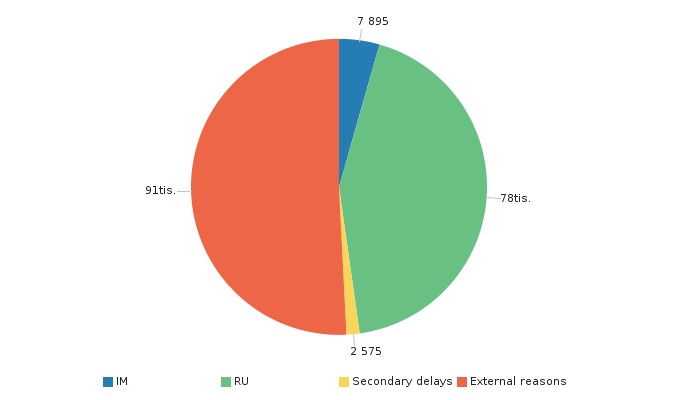 Graf 86 Odpovědnost za vznik nebo navýšení zpoždění jízd vlaků relace „PUK-HPK via Čadca“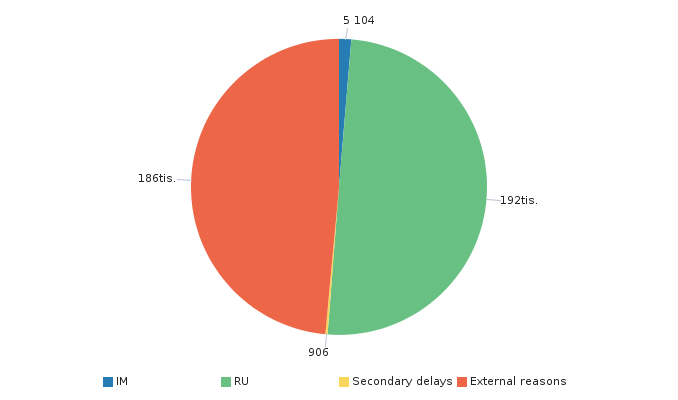 Graf 87 Odpovědnost za vznik nebo navýšení zpoždění jízd vlaků relace „ŽIL-OVB via Čadca“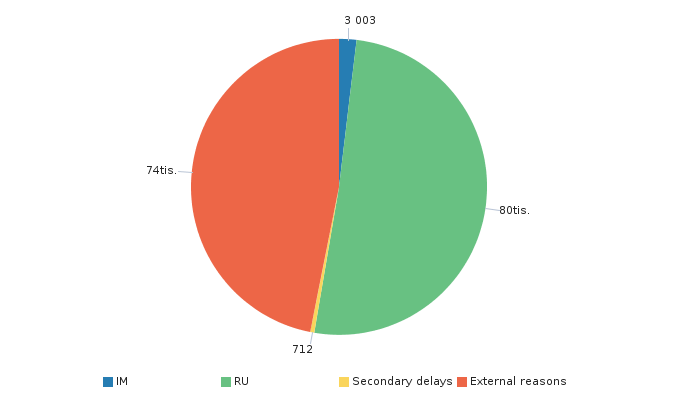 Graf 88 Odpovědnost za vznik nebo navýšení zpoždění jízd vlaků relace „OVK-ŽIL via Čadca“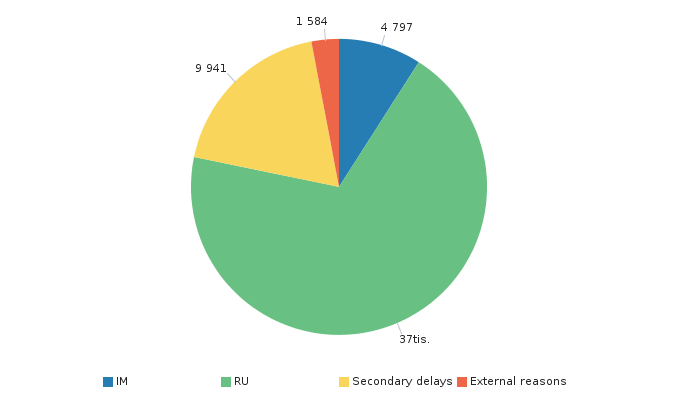 Graf 89 Odpovědnost za vznik nebo navýšení zpoždění jízd vlaků relace „MLB-MAL“ ve směru 1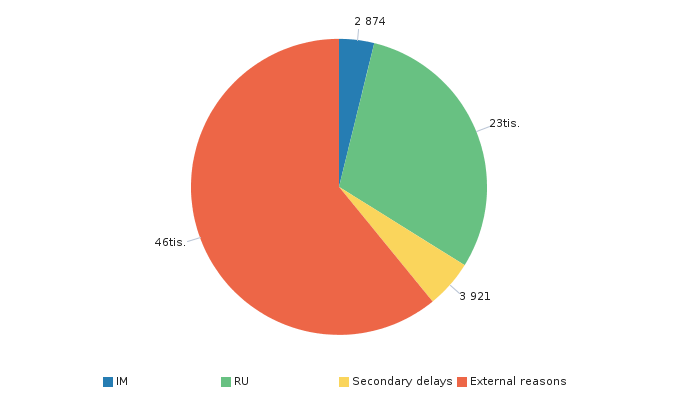 Graf 90 Odpovědnost za vznik nebo navýšení zpoždění jízd vlaků relace „MLB-MAL“ ve směru 2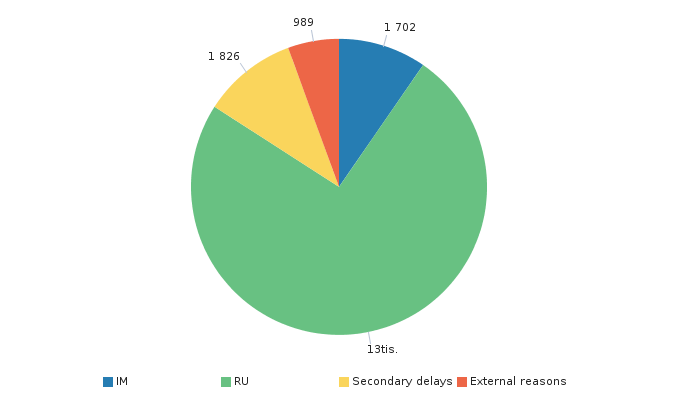 Graf 91 Odpovědnost za vznik nebo navýšení zpoždění jízd vlaků relace „MLB-ZEB“ ve směru 1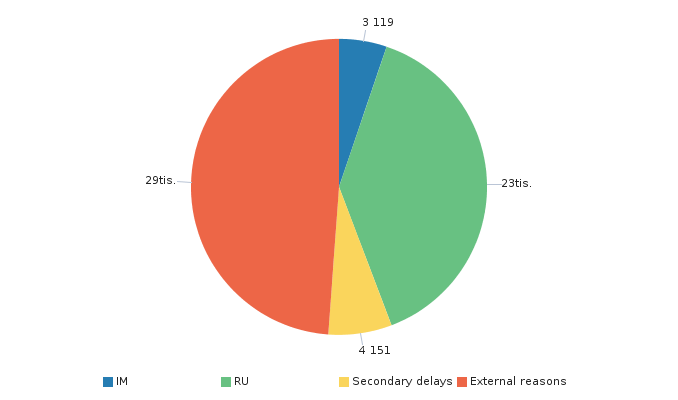 Graf 92 Odpovědnost za vznik nebo navýšení zpoždění jízd vlaků relace „MLB-ZEB“ ve směru 2Využití nabídkových tras na pohraničních úsecích RFC 9 CSTento ukazatel poskytuje informaci o využití nabídkových tras (včetně PAP připravených pro přidělení kapacity dráhy za podmínek stanovených v procesu přidělení rezervní kapacity RFC 9 CS) uvedenou v počtech uskutečněných jízd vlaků, kterým byla přidělena ad hoc kapacita dráhy. V průběhu sledovaného období nebyla žádná PAP přidělena za podmínek stanovených v procesu přidělení rezervní kapacity RFC 9 CS.Zobrazení hodnot tohoto ukazatele je provedeno níže formou tabulek dle údajů tabulky 31.Tabulka 31 Využití nabídkových tras na pohraničních úsecích RFC 9 CS – seznam tabulekTabulka 32 Využití nabídkových tras na pohraničním úseku Mosty u Jablunkova – ČadcaTabulka 33 Využití nabídkových tras na pohraničním úseku Horní Lideč – Lúky pod MakytouAutorRFC 9 CS C-OSS  (oss@rfc9.cz)Datum22.02.2021Verze0.2ZkratkaVýznamC-OSSKoridorové OSSIS informační systémKAPOIS Správy železnic pro KAlkulaci POplatků za užití železniční dopravní cestyOBIOracle Business IntelligencePAPPre-arranged PathPKP PLKPolskie Koleje Państwowe Polskie Linie KolejowePPSpohraniční přechodová staniceRFC Rail Freight CorridorRNERailNetEuropeTISTrain Information SystemTPMTrain Performance ManagementUICUnion Internationale des Chemins de ferŽSRŽeleznice Slovenskej republikyŽSTželezniční staniceVerzeProvedené úpravyProvedlDatum0.1Úvodní znění dokumentuR. Svoboda12.02.20210.2Finální verze pro publikaci po zapracování připomínekR. Svoboda22.02.2021Číslo vlakuRelacePopis relace45711, 45713ČET-ŽIL via Horní LidečČeská Třebová odj.sk. - Žilina-Teplička, via Horní Lideč45730, 45732ŽIL-ČET via Horní LidečŽilina-Teplička odch. sk. - Česká Třebová vjezd.sk., via Horní Lideč48738ŽIL-TŘE via Horní LidečŽilina - Třebušice, via Horní Lideč48739NSL-ŽIL via Horní LidečNové Sedlo u Lokte - Žilina, via Horní Lideč45771, 45773OVV-ŽIL via ČadcaOstrava báňské n.VOK - Žilina-Teplička, via Čadca45772, 45774ŽIL-OVV via ČadcaŽilina-Teplička odch. sk. - Ostrava báňské n.VOK, via Čadca47800, 47801DUN-OVH via ČadcaDunaujváros - Ostrava hl.n., via Čadca (a opačně)49700, 49702, 49704, 49706, 49708, 49710, 49712, 49714       ČNT-OVB via ČadcaČierna nad Tisou - Ostrava-Bartovice, via Čadca49701, 49705, 49773OVK-ČNT via ČadcaOstrava-Kunčice - Čierna nad Tisou, via Čadca49703BOV-ČNT via ČadcaBohumín-Vrbice - Čierna nad Tisou, via Čadca49707OVH-ČAD via ČadcaOstrava hl.n. - Čadca, via Čadca49720HPK-OVB via ČadcaHaniska pri Košiciach - Ostrava-Bartovice, via Čadca49734VEK-OVB via ČadcaVeľké Kapušany - Ostrava-Bartovice, via Čadca49735OVK-VEK via ČadcaOstrava-Kunčice - Veľké Kapušany, via Čadca49741OVH-HPK via ČadcaOstrava hl.n. - Haniska pri Košiciach, via Čadca49745PUK-HPK via ČadcaPetrovice u Karviné - Haniska při Košiciach, via Čadca49770, 49772ŽIL-OVB via ČadcaŽilina-Teplička - Ostrava-Bartovice, via Čadca49771OVK-ŽIL via ČadcaOstrava-Kunčice - Žilina-Teplička, via Čadca43204, 43205MLB-MALMladá Boleslav město - Małaszewicze Płd (a opačně)43206, 43207MLB-ZEBMladá Boleslav město – Zebrzydowice (a opačně)UkazatelKapitolaStranaDosažení hladiny přesnosti jízdy vlaku ve výchozí a cílové ŽST420Dosažení hladiny přesnosti jízdy vlaku ve vybraných bodech533Průměrná odchylka jízdy od JŘ64610 důvodů narušení jízdy vlaku s nejvyšší hodnotou přiřazeného zpoždění včetně přiřazení odpovědnosti759Využití nabídkových tras na pohraničních úsecích RFC 9 CS872RelaceČíslo vlakuZahrnuté jízdyNezahrnuté jízdyCelkem jízdPodíl zahrnutých jízd [%]Tabulky úplnosti datČET-ŽIL via Horní Lideč45711, 4571332814342964ŽIL-ČET via Horní Lideč45730, 4573231613329965ŽIL-TŘE via Horní Lideč487381907197966NSL-ŽIL via Horní Lideč4873914817165907OVV-ŽIL via Čadca45771, 457736085613998ŽIL-OVV via Čadca45772, 4577457118589979DUN-OVH via Čadca47800, 47801301573588410, 11ČNT-OVB via Čadca49700, 49702, 49704, 49706, 49708, 49710, 49712, 497142 509252 5349912OVK-ČNT via Čadca49701, 49705, 497731 033451 0789613BOV-ČNT via Čadca49703336183549514OVH-ČAD via Čadca4970727682849715HPK-OVB via Čadca49720175131889316VEK-OVB via Čadca49734162111739417OVK-VEK via Čadca49735306303369118OVH-HPK via Čadca4974121282209619PUK-HPK via Čadca4974520572129220ŽIL-OVB via Čadca49770, 49772365273929321OVK-ŽIL via Čadca49771251162679422MLB-MAL43204, 43205430404709123, 24 MLB-ZEB43206, 43207289223119325, 26Název boduÚplnost dat [%] Č.Třebová odj.sk.odj.100Zábřeh na Moravěpříj.99Zábřeh na Moravěodj.99Olomouc přednádražípříj.99Olomouc přednádražíodj.98Valašské Meziříčípříj.97Valašské Meziříčíodj.99Horní Lidečpříj.98Horní Lidečodj.98Lúky pod Makytoupříj.77Lúky pod Makytouodj.77Žilina-Tepličkapříj.77Název boduÚplnost dat [%] Žilina-Teplička odch. sk.odj.99Lúky pod Makytoupříj.99Lúky pod Makytouodj.99Horní Lidečpříj.99Horní Lidečodj.99Valašské Meziříčípříj.79Valašské Meziříčíodj.75Olomouc přednádražípříj.72Olomouc přednádražíodj.72Č.Třebová vjezd.sk.příj.68Název boduÚplnost dat [%] Žilinaodj.98Lúky pod Makytoupříj.98Lúky pod Makytouodj.99Horní Lidečpříj.96Horní Lidečodj.96Valašské Meziříčípříj.80Valašské Meziříčíodj.75Kolín seř.n.příj.61Kolín seř.n.odj.64Třebušicepříj.19Název boduÚplnost dat [%] Nové Sedlo u Lokteodj.100Kolín seř.n.příj.87Kolín seř.n.odj.81Valašské Meziříčípříj.77Valašské Meziříčíodj.81Horní Lidečpříj.79Horní Lidečodj.78Lúky pod Makytoupříj.80Lúky pod Makytouodj.80Žilinapříj.76Název boduÚplnost dat [%] Ostrava báňské n.VOKodj.100Ostrava-Kunčicepříj.100Ostrava-Kunčiceodj.100Ostrava-Bartovicepříj.100Ostrava-Bartoviceodj.100Český Těšín nákl.n.příj.99Český Těšín nákl.n.odj.100Třinecpříj.100Třinecodj.100Mosty u Jablunkovapříj.100Mosty u Jablunkovaodj.100Čadcapříj.82Čadcaodj.82Žilina-Tepličkapříj.84Název boduÚplnost dat [%] Žilina-Teplička odch. sk.odj.99Čadcapříj.100Čadcaodj.100Mosty u Jablunkovapříj.100Mosty u Jablunkovaodj.100Třinecpříj.99Třinecodj.99Český Těšín nákl.n.příj.98Český Těšín nákl.n.odj.98Ostrava-Bartovicepříj.99Ostrava-Bartoviceodj.99Ostrava-Kunčicepříj.99Ostrava-Kunčiceodj.99Ostrava báňské n.VOKpříj.99Název boduÚplnost dat [%] Dunaújvárosodj.100Štúrovopříj.93Štúrovoodj.95Púchovpříj.91Púchovodj.89Čadcapříj.84Čadcaodj.83Mosty u Jablunkovapříj.86Mosty u Jablunkovaodj.87Třinecpříj.86Třinecodj.83Český Těšín nákl.n.příj.83Český Těšín nákl.n.odj.85Ostrava hl.n.příj.40Název boduÚplnost dat [%] Ostrava hl.n.odj.29Český Těšín nákl.n.příj.99Český Těšín nákl.n.odj.97Třinecpříj.99Třinecodj.99Mosty u Jablunkovapříj.95Mosty u Jablunkovaodj.95Čadcapříj.90Čadcaodj.87Púchovpříj.91Púchovodj.90Štúrovopříj.86Štúrovoodj.72Dunaújvárospříj.94Název boduÚplnost dat [%] Čierna nad Tisouodj.100Čadcapříj.98Čadcaodj.98Mosty u Jablunkovapříj.93Mosty u Jablunkovaodj.93Třinecpříj.90Třinecodj.75Český Těšín nákl.n.příj.91Český Těšín nákl.n.odj.91Ostrava-Bartovicepříj.89Název boduÚplnost dat [%] Ostrava-Kunčiceodj.99Ostrava-Bartovicepříj.99Ostrava-Bartoviceodj.99Český Těšín nákl.n.příj.100Český Těšín nákl.n.odj.100Třinecpříj.99Třinecodj.99Mosty u Jablunkovapříj.100Mosty u Jablunkovaodj.100Čadcapříj.83Čadcaodj.83Čierna nad Tisoupříj.73Název boduÚplnost dat [%] Bohumín-Vrbiceodj.75Ostrava levé n.příj.0Ostrava levé n.odj.0Ostrava-Kunčicepříj.75Ostrava-Kunčiceodj.100Ostrava-Bartovicepříj.100Ostrava-Bartoviceodj.100Český Těšín nákl.n.příj.100Český Těšín nákl.n.odj.98Třinecpříj.98Třinecodj.99Mosty u Jablunkovapříj.99Mosty u Jablunkovaodj.98Čadcapříj.85Čadcaodj.84Čierna nad Tisoupříj.78Název boduÚplnost dat [%] Ostrava hl.n.odj.33Český Těšín nákl.n.příj.83Český Těšín nákl.n.odj.86Třinecpříj.78Třinecodj.98Mosty u Jablunkovapříj.99Mosty u Jablunkovaodj.99Čadcapříj.79Název boduÚplnost dat [%] Haniska pri Košiciachodj.0Čadcapříj.85Čadcaodj.87Mosty u Jablunkovapříj.87Mosty u Jablunkovaodj.87Třinecpříj.76Třinecodj.60Český Těšín nákl.n.příj.66Český Těšín nákl.n.odj.52Ostrava-Bartovicepříj.30Název boduÚplnost dat [%] Veľké Kapušanyodj.0Čadcapříj.92Čadcaodj.94Mosty u Jablunkovapříj.84Mosty u Jablunkovaodj.84Třinecpříj.79Třinecodj.68Český Těšín nákl.n.příj.79Český Těšín nákl.n.odj.76Ostrava-Bartovicepříj.69Název boduÚplnost dat [%] Ostrava-Kunčiceodj.99Ostrava-Bartovicepříj.99Ostrava-Bartoviceodj.99Český Těšín nákl.n.příj.98Český Těšín nákl.n.odj.98Třinecpříj.99Třinecodj.100Mosty u Jablunkovapříj.99Mosty u Jablunkovaodj.100Čadcapříj.97Čadcaodj.96Veľké Kapušanypříj.0Název boduÚplnost dat [%] Ostrava hl.n.odj.86Český Těšín nákl.n.příj.99Český Těšín nákl.n.odj.93Třinecpříj.93Třinecodj.94Mosty u Jablunkovapříj.94Mosty u Jablunkovaodj.94Čadcapříj.85Čadcaodj.84Haniska pri Košiciachpříj.0Název boduÚplnost dat [%] Petrovice u Karvinéodj.100Karviná hl.n.příj.99Karviná hl.n.odj.99Český Těšín nákl.n.příj.99Český Těšín nákl.n.odj.99Třinecpříj.92Třinecodj.93Mosty u Jablunkovapříj.92Mosty u Jablunkovaodj.92Čadcapříj.87Čadcaodj.87Haniska pri Košiciachpříj.0Název boduÚplnost dat [%] Žilina-Tepličkaodj.100Čadcapříj.98Čadcaodj.98Mosty u Jablunkovapříj.97Mosty u Jablunkovaodj.97Třinecpříj.96Třinecodj.81Český Těšín nákl.n.příj.89Český Těšín nákl.n.odj.91Ostrava-Bartoviceodj.82Název boduÚplnost dat [%] Ostrava-Kunčiceodj.99Ostrava-Bartovicepříj.100Ostrava-Bartoviceodj.100Český Těšín nákl.n.příj.100Český Těšín nákl.n.odj.99Třinecpříj.99Třinecodj.100Mosty u Jablunkovapříj.100Mosty u Jablunkovaodj.99Čadcapříj.83Čadcaodj.70Žilina-Tepličkapříj.80Název boduÚplnost dat [%] Mladá Boleslav městoodj.100Mladá Boleslav hl.n.příj.100Mladá Boleslav hl.n.odj.100Nymburk hl.n.příj.98Nymburk hl.n.odj.98Kolín seř.n.příj.99Kolín seř.n.odj.99Dětmarovicepříj.99Dětmaroviceodj.99Petrovice u Karvinépříj.98Petrovice u Karvinéodj.98Zebrzydowicepříj.98Zebrzydowiceodj.99Małaszewicze Południowepříj.99Název boduÚplnost dat [%] Małaszewicze Południoweodj.60Zebrzydowicepříj.54Zebrzydowiceodj.19Petrovice u Karvinépříj.75Petrovice u Karvinéodj.76Dětmarovicepříj.78Dětmaroviceodj.78Kolín seř.n.příj.64Kolín seř.n.odj.63Nymburk hl.n.příj.63Nymburk hl.n.odj.67Mladá Boleslav hl.n.příj.68Mladá Boleslav hl.n.odj.68Mladá Boleslav městopříj.63Název boduÚplnost dat [%] Mladá Boleslav městoodj.98Mladá Boleslav hl.n.příj.93Mladá Boleslav hl.n.odj.93Nymburk hl.n.příj.92Nymburk hl.n.odj.91Kolín seř.n.příj.92Kolín seř.n.odj.92Dětmarovicepříj.94Dětmaroviceodj.94Petrovice u Karvinépříj.94Petrovice u Karvinéodj.94Zebrzydowicepříj.98Název boduÚplnost dat [%] Zebrzydowiceodj.100Petrovice u Karvinépříj.94Petrovice u Karvinéodj.94Dětmarovicepříj.94Dětmaroviceodj.94Kolín seř.n.příj.73Kolín seř.n.odj.74Nymburk hl.n.příj.71Nymburk hl.n.odj.78Mladá Boleslav hl.n.příj.81Mladá Boleslav hl.n.odj.80Mladá Boleslav městopříj.64RelaceČíslo vlakuGrafStranaČET-ŽIL via Horní Lideč45711, 45713121ŽIL-ČET via Horní Lideč45730, 45732221ŽIL-TŘE via Horní Lideč48738322NSL-ŽIL via Horní Lideč48739422OVV-ŽIL via Čadca45771, 45773523ŽIL-OVV via Čadca45772, 45774623DUN-OVH via Čadca47800, 478017, 824ČNT-OVB via Čadca49700, 49702, 49704, 49706, 49708, 49710, 49712, 49714925OVK-ČNT via Čadca49701, 49705, 497731025BOV-ČNT via Čadca497031126OVH-ČAD via Čadca497071226HPK-OVB via Čadca497201327VEK-OVB via Čadca497341428OVK-VEK via Čadca497351528OVH-HPK via Čadca497411629PUK-HPK via Čadca497451729ŽIL-OVB via Čadca49770, 497721830OVK-ŽIL via Čadca497711930MLB-MAL43204, 4320520, 2131MLB-ZEB43206, 4320722, 2332RelaceČíslo vlakuGrafStranaČET-ŽIL via Horní Lideč45711, 457132434ŽIL-ČET via Horní Lideč45730, 457322534ŽIL-TŘE via Horní Lideč487382635NSL-ŽIL via Horní Lideč487392735OVV-ŽIL via Čadca45771, 457732836ŽIL-OVV via Čadca45772, 457742936DUN-OVH via Čadca47800, 4780130, 3137ČNT-OVB via Čadca49700, 49702, 49704, 49706, 49708, 49710, 49712, 497143238OVK-ČNT via Čadca49701, 49705, 497733338BOV-ČNT via Čadca497033439OVH-ČAD via Čadca497073539HPK-OVB via Čadca497203640VEK-OVB via Čadca497343741OVK-VEK via Čadca497353841OVH-HPK via Čadca497413942PUK-HPK via Čadca497454042ŽIL-OVB via Čadca49770, 497724143OVK-ŽIL via Čadca497714243MLB-MAL43204, 4320543, 4444MLB-ZEB43206, 4320745, 4645RelaceČíslo vlakuGrafStranaČET-ŽIL via Horní Lideč45711, 457134747ŽIL-ČET via Horní Lideč45730, 457324847ŽIL-TŘE via Horní Lideč487384948NSL-ŽIL via Horní Lideč487395048OVV-ŽIL via Čadca45771, 457735149ŽIL-OVV via Čadca45772, 457745249DUN-OVH via Čadca47800, 4780153, 5450ČNT-OVB via Čadca49700, 49702, 49704, 49706, 49708, 49710, 49712, 497145551OVK-ČNT via Čadca49701, 49705, 497735651BOV-ČNT via Čadca497035752OVH-ČAD via Čadca497075852HPK-OVB via Čadca497205953VEK-OVB via Čadca497346054OVK-VEK via Čadca497356154OVH-HPK via Čadca497416255PUK-HPK via Čadca497456355ŽIL-OVB via Čadca49770, 497726456OVK-ŽIL via Čadca49771 6556MLB-MAL43204, 4320566, 6757MLB-ZEB43206, 4320768, 6958RelaceČíslo vlakuGrafStranaČET-ŽIL via Horní Lideč45711, 457137060ŽIL-ČET via Horní Lideč45730, 457327160ŽIL-TŘE via Horní Lideč487387261NSL-ŽIL via Horní Lideč487397361OVV-ŽIL via Čadca45771, 457737462ŽIL-OVV via Čadca45772, 457747562DUN-OVH via Čadca47800, 4780176, 7763ČNT-OVB via Čadca49700, 49702, 49704, 49706, 49708, 49710, 49712, 497147864OVK-ČNT via Čadca49701, 49705, 497737964BOV-ČNT via Čadca497038065OVH-ČAD via Čadca497078165HPK-OVB via Čadca497208266VEK-OVB via Čadca497348367OVK-VEK via Čadca497358467OVH-HPK via Čadca497418568PUK-HPK via Čadca497458668ŽIL-OVB via Čadca49770, 497728769OVK-ŽIL via Čadca497718869MLB-MAL43204, 4320589, 9070MLB-ZEB43206, 4320791, 9271Pohraniční úsekTabulkaStranaMosty u Jablunkova - Čadca3273Horní Lideč – Lúky pod Makytou3375TrasaDruh trasyVýchozí bodCílový bodPočet jízdVyužití [%]48770PAP RFC 9 CSVeľká IdaNávsí164,448771PAP RFC 9 CSNávsíVeľká Ida339,148772PAP RFC 9 CSČierna nad TisouNávsí6618,248773PAP RFC 9 CSNávsíČierna nad Tisou6818,748774PAP RFC 9 CSMaťovceNávsí6116,848775PAP RFC 9 CSNávsíMaťovce6217,148776PAP RFC 9 CSVarínNávsí236,348777PAP RFC 9 CSNávsíVarín8423,148780nabídková trasaČadcaNávsí5114,048781nabídková trasaNávsíČadca8824,248782nabídková trasaČadcaNávsí9827,048783nabídková trasaNávsíČadca13236,448784nabídková trasaČadcaNávsí7119,648785nabídková trasaNávsíČadca5013,848786nabídková trasaČadcaNávsí5114,048787nabídková trasaNávsíČadca3910,748788nabídková trasaČadcaNávsí12835,348789nabídková trasaNávsíČadca8924,548790nabídková trasaČadcaNávsí15843,548791nabídková trasaNávsíČadca10228,148792nabídková trasaČadcaNávsí10528,948793nabídková trasaNávsíČadca9927,348794nabídková trasaČadcaNávsí8924,548795nabídková trasaNávsíČadca11230,948796nabídková trasaČadcaNávsí6417,648797nabídková trasaNávsíČadca12634,748798nabídková trasaČadcaNávsí9927,348799nabídková trasaNávsíČadca14038,649780nabídková trasaČadcaNávsí6618,249781nabídková trasaNávsíČadca7219,849782nabídková trasaČadcaNávsí6016,549783nabídková trasaNávsíČadca9927,349784nabídková trasaČadcaNávsí4211,649785nabídková trasaNávsíČadca6919,049786nabídková trasaČadcaNávsí6818,749787nabídková trasaNávsíČadca4512,449788nabídková trasaČadcaNávsí19453,449789nabídková trasaNávsíČadca4612,749790nabídková trasaČadcaNávsí10428,749791nabídková trasaNávsíČadca12735,049792nabídková trasaČadcaNávsí11732,249793nabídková trasaNávsíČadca10629,249794nabídková trasaČadcaNávsí7219,849795nabídková trasaNávsíČadca11130,649796nabídková trasaČadcaNávsí14239,149797nabídková trasaNávsíČadca10729,549798nabídková trasaČadcaNávsí8322,949799nabídková trasaNávsíČadca13136,149896nabídková trasaHidasnémetiNávsí133,649897nabídková trasaNávsíHidasnémeti13436,949898nabídková trasaHidasnémetiNávsí8122,349899nabídková trasaNávsíHidasnémeti14740,5CelkemCelkemCelkemCelkem4 54024,1TrasaDruh trasyVýchozí bodCílový bodPočet jízdVyužití [%]48760PAP RFC 9 CSVarínHorní Lideč92,548761PAP RFC 9 CSHorní LidečVarín61,743780nabídková trasaPúchovHorní Lideč123,343781nabídková trasaHorní LidečPúchov359,643782nabídková trasaPúchovHorní Lideč236,343783nabídková trasaHorní LidečPúchov308,343784nabídková trasaPúchovHorní Lideč256,943785nabídková trasaHorní LidečPúchov236,343786nabídková trasaPúchovHorní Lideč236,343787nabídková trasaHorní LidečPúchov174,743788nabídková trasaPúchovHorní Lideč308,343789nabídková trasaHorní LidečPúchov185,043790nabídková trasaPúchovHorní Lideč226,143791nabídková trasaHorní LidečPúchov3810,543792nabídková trasaPúchovHorní Lideč236,343793nabídková trasaHorní LidečPúchov267,243794nabídková trasaPúchovHorní Lideč328,843795nabídková trasaHorní LidečPúchov226,143796nabídková trasaPúchovHorní Lideč339,143797nabídková trasaHorní LidečPúchov3810,543798nabídková trasaPúchovHorní Lideč308,343799nabídková trasaHorní LidečPúchov277,445780nabídková trasaPúchovHorní Lideč328,845781nabídková trasaHorní LidečPúchov287,745782nabídková trasaPúchovHorní Lideč4311,845783nabídková trasaHorní LidečPúchov349,445784nabídková trasaPúchovHorní Lideč185,045785nabídková trasaHorní LidečPúchov267,245786nabídková trasaPúchovHorní Lideč246,645787nabídková trasaHorní LidečPúchov369,945788nabídková trasaPúchovHorní Lideč236,345789nabídková trasaHorní LidečPúchov6317,445790nabídková trasaPúchovHorní Lideč267,245791nabídková trasaHorní LidečPúchov328,845792nabídková trasaPúchovHorní Lideč195,245793nabídková trasaHorní LidečPúchov5214,345794nabídková trasaPúchovHorní Lideč277,445795nabídková trasaHorní LidečPúchov246,645796nabídková trasaPúchovHorní Lideč369,945797nabídková trasaHorní LidečPúchov359,645798nabídková trasaPúchovHorní Lideč318,545799nabídková trasaHorní LidečPúchov349,4CelkemCelkemCelkemCelkem1 1857,8